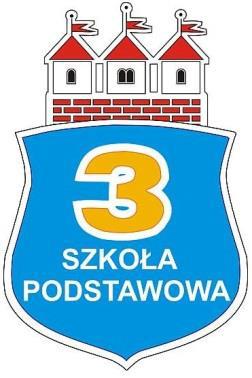 Szkoła Podstawowa nr 3 im. Jana Pawła II 
w Olecku[PROGRAMWYCHOWAWCZO - PROFILAKTYCZNYSPIS TREŚCI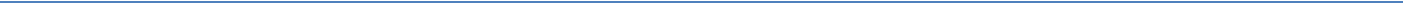 WSTĘP _________________________________________________________________________________________________________3Założenie i wizja programu____________________________________________________________________3Podstawa prawna_______________________________________________________________________________4II SYLWETKA ABSOLWENTA__________________________________________________________________________________5Model absolwenta szkoły_______________________________________________________________________5III ANALIZA DZIAŁAŃ WYCHOWAWCZYCH I PROFILAKTYCZNYCH______________________________________ 6 IV STRATEGIA WYCHOWAWCZO - PROFILAKTYCZNA SZKOŁY___________________________________________7CEREMONIAŁ I TRADYCJE SZKOŁY________________________________________________________________________14 VI TEMATYKA ZAJĘĆ Z WYCHOWAWCĄ ___________________________________________________________________               24Tematyka działań wychowawczych w klasie pierwszej____________________________________16Tematyka działań wychowawczych w klasie drugiej_______________________________________17Tematyka działań wychowawczych w klasie trzeciej______________________________________18Tematyka działań wychowawczych w klasie czwartej_____________________________________19Tematyka działań wychowawczych w klasie piątej________________________________________21Tematyka działań wychowawczych w klasie szóstej_______________________________________24Tematyka działań wychowawczych w klasie siódmej______________________________________26Tematyka działań wychowawczych w klasie ósmej_______________________________________  28VII STRATEGIA EWALUACYJNA PROGRAMU______________________________________________________________29Załącznik nr 1, Ankieta dla rodzica______________________________________________________________30Załącznik nr 2, Ankieta dla ucznia_______________________________________________________________33Załącznik nr 3, Ankieta dla nauczyciela_________________________________________________________37Załącznik 4, Ankieta dla pracownika niepedagogicznego _____________________________________39I WstępWychowanie - jest uczeniem się szczególnego rodzaju - uczeniem się postaw, rozwijaniem wrażliwości, także odkrywaniem swoich zdolności, możliwości, mocnych stron i budowaniem na nich własnej tożsamości i siły. Jest też uczeniem się konstruktywnego radzenia sobie z własnymi brakami, trudnościami i negatywnymi emocjami, budowaniem człowieczeństwa.Profilaktyka - ogół działań zapobiegających powstawaniu u dzieci niepożądanych przyzwyczajeń i postaw, błędów w uczeniu się.ZAŁOŻENIA I WIZJA PROGRAMUSzkolny	Program	Wychowawczo	-	Profilaktyczny	Szkoły	Podstawowej	nr	3	w	Oleckujest dokumentem pozwalającym scalać oddziaływania wychowawcze oraz profilaktyczne szkoły 
i środowiska uczniów. Stanowi wytyczne do pracy wychowawczej i profilaktycznej skierowanej do dyrekcji szkoły, pedagoga szkolnego, psychologa szkolnego, wychowawców klas, nauczycieli przedmiotów, Samorządu Uczniowskiego, pracowników administracyjnych szkoły, oraz organizacji 
i instytucji wspomagających pracę szkoły, przy współudziale rodziców i z uwzględnieniem ich oczekiwań. Realizacja założeń programowych wpłynie na spójność i wielokierunkowość oddziaływań wychowawczo - profilaktycznych skierowanych do uczniów szkoły.Program wychowawczo - profilaktyczny szkoły, realizowany przez wszystkich nauczycieli, uwzględnia szeroko pojęty rozwój ucznia- ujmuje cele, zadania i formy realizacji. Powodzenie naszego programu jest warunkowane poprzez przyjęcie wychowania oraz działań profilaktycznych, jako połączenie trzech elementów, które decydują o przeobrażeniach ludzkiej osobowości: poznania, przeżywania oraz działania. Poznanie, wiedza mają wtedy sens, gdy prowadzą do przeżyć i działania. Dlatego w procesie wychowania dążymy do kształtowania wrażliwości, odpowiedzialności za siebie 
i drugiego człowieka a także rozwijania indywidualnych pasji oraz uzdolnień uczniów naszej szkoły. Profilaktyka ma na celu kształtowanie postaw zdrowego i bezpiecznego stylu życia bez potrzeby stosowania agresji i używek, kształtowanie umiejętności życiowych, jak również zapobiegania sytuacjom i zachowaniom problemowym w szkole. Wskazuje na budowanie porozumienia szkoła – dom – środowisko, ich wspólnej aktywności wychowawczej i partnerstwa w podejmowaniu działań 
i decyzji wychowawczych przeciw agresji dziecięcej i uzależnieniom.Dążymy do tego, by:pomagać uczniom we wszechstronnym rozwoju,łączyć życzliwość ze stanowczością wymagań,zapewnić sprawiedliwość i równość szans,wspierać ducha partnerstwa,wdrażać do samodzielności i aktywności,uczyć kreatywnego myślenia,zapewnić bezpieczeństwo, przyjaźń i radość uczenia się,wspierać uzdolnienia i rozwijać pasje uczniów.ChcemyPoprzez oddziaływania dydaktyczne, wychowawcze i profilaktyczne dążyć, aby absolwent opuszczający mury placówki był człowiekiem, który będzie:potrafił zdobytą wiedzę i umiejętności zastosować w praktyce,człowiekiem asertywnym,miał poczucie własnej godności,umiał odróżniać dobro od zła w oparciu o uniwersalne wartości,szanował wielowiekowe dziedzictwo kulturowe,otwarty na innych, tolerancyjny, szczery i życzliwy,dbał o zdrowie swoje i otoczenia,sprawiedliwy i odpowiedzialny,rozważny a zarazem ciekawy świata,chętny do zdobywania wiedzy na dalszym etapie edukacji.PODSTAWA PRAWNAKonstytucja Rzeczypospolitej Polskiej uchwalona w 1997 r. (art. 48, 53, 70)Ustawa z dnia 14 grudnia 2016r. Prawo Oświatowe (Dz. U. z 2017r., poz. 59)Ustawa z dnia 26.01.1982 r. Karta Nauczyciela (art. 6)Rozporządzenie Ministra Edukacji Narodowej z dnia 14 lutego 2017r. w sprawie podstawy programowej wychowania przedszkolnego oraz podstawy programowej kształcenia ogólnego dla szkoły podstawowej, w tym dla uczniów z niepełnosprawności aintelektualną w stopniu umiarkowanym lub znacznym, kształcenia ogólnego dla branżowej szkoły I stopnia, kształcenia ogólnego dla szkoły specjalnej przysposabiającej do pracy oraz kształcenia ogólnego dla szkoły policealnej (Dz. U. z 2017r., poz. 356)Rozporządzenie Ministra Edukacji Narodowej z dnia 9 sierpnia 2017 r. w sprawie zasad udzielania i organizacji pomocy psychologiczno-pedagogicznej w publicznych przedszkolach, szkołach i placówkachPowszechna Deklaracja Praw CzłowiekaKonwencja o Prawach DzieckaII Sylwetka absolwentaModel absolwenta szkołysferze intelektualnej:sprawnie posługuje się językiem polskim, umie zdobywać, przetwarzać 
i wykorzystywać wiedzę korzystając z różnych źródeł informacji;jest przygotowany do dalszej nauki;świadomie rozwija swoje talenty, myśli samodzielnie, twórczo i krytycznie, realizuje własne plany i marzenia;posługuje się co najmniej jednym językiem obcym.W sferze społecznej:dobrze funkcjonuje w swoim otoczeniu, czuje się członkiem społeczności lokalnej, obywatelemPolski i Europy;zna i szanuje tradycje rodzinne, szkoły i narodu;jest odpowiedzialny, prawy i uczciwy, wyraża siebie w sposób akceptowany społecznie;umie współpracować w grupie, działa zgodnie z obowiązującymi w niej zasadami, ma poczucie współodpowiedzialności;jest tolerancyjny, szanuje innych ludzi , również odmiennych pod względem narodowości, kultury, wyznania, sprawności i stara się nie urazić ich swoim zachowaniem;umie zachować się kulturalnie;potrafi budować przyjazne relacje z rówieśnikami;bezpiecznie poruszać się po drogach;stosuje się do zasad ekologii;dba o swój wygląd, ubiera się schludnie, odpowiednio do czasu i miejsca;uczestniczy w różnych formach kultury;rozważnie i bezpiecznie korzysta ze środków masowego przekazu;chętnie pomaga innym;jest odpowiedzialny , zna swoje prawa i wypełnia obowiązki wynikające z roli ucznia w szkole i dziecka w rodzinie;ma poczucie odpowiedzialności za podjęte decyzje.W sferze duchowej:ma poczucie własnej wartości;dokonuje świadomych wyborów;ma szacunek dla symboli narodowych, religijnych;posiada poczucie własnej tożsamości i odrębności narodowej, a także integruje się 
z innymi narodami zjednoczonej Europy.W sferze emocjonalnej:umie rozpoznawać, nazywać i wyrażać swoje emocje;jest wrażliwy na potrzeby innych i szanuje ich uczucia;jest emocjonalnie związany z miastem, regionem, krajem.W sferze fizycznej:dba o zdrowie własne i innych, odżywia się zdrowo, kształtuje właściwe nawyki higieny;na miarę swoich możliwości aktywnie spędza czas wolny;zna i stosuje zasady fair play w sporcie;potrafi zachować się w sytuacjach zagrożenia, umie udzielić pierwszej pomocy.Analiza dotychczasowych działań wychowawczych i profilaktycznychI Cel badaniaProwadzone badanie będzie miało na celu uzyskanie informacji o dotychczasowych działaniach wychowawczych i profilaktycznych oraz dostosowaniu ich do aktualnych potrzeb uczniów i rodziców.Pozwoli na zweryfikowanie, jaki procent ankietowanych zna program wychowawczy oraz szkolny program profilaktyki, a także jak ocenia jego realizację.Wyniki ankiety pozwolą wskazać, jakie zagadnienia należy uwzględnić w programie wychowawczo - profilaktycznym szkoły oraz jakie aspekty współpracy z rodzicami należy zmodyfikować, aby podnieść jakość pracy szkoły.II Metody i techniki badawczeDo przeprowadzenia badania celowości i skuteczności zastosowanych działań wychowawczo-profilaktycznych wykorzystano:obserwację uczniów przez wszystkich pracowników szkoły,wywiady z rodzicami (opiekunami) uczniów,-analizę dokumentacji szkolnej, zwłaszcza dzienników lekcyjnych (ocen uczniów, frekwencji, uwag 
i pochwał nauczycieli), w tym dokumentacji pedagoga i psychologa szkolnego, opinii PoradniPsychologiczno-Pedagogicznej, informacji na temat udzielanej pomocy materialnej rodzinom uczniów,rozmów i porad udzielanych uczniom i rodzicom, analizy zachowań nieakceptowanych społecznie wśród uczniów, anonimowych ankiet dla rodziców, uczniów, nauczycieli oraz innych pracowników szkoły (załączniki do programu).Ankieta ma na celu uzyskanie informacji na temat skuteczności działań wychowawczo - profilaktycznych realizowanych w szkole.IV Strategia wychowawczo – profilaktyczna szkołySpołeczna-kształtowanie jednostki zdolnej do życia w społeczeństwieDuchowa-poszukiwanie prawdy, dobra, piękna w relacjach z Bogiem, drugim człowiekiem, narodem i przyrodąFizyczna– propagowanie zdrowego trybużycia,odpowiedzialność za własne zdrowie i życieV Ceremoniał i tradycje szkołyI Symbole szkołySztandar szkołyTablica pamiątkowaLogo szkołyCeremoniał szkołyHymn narodowyHymn szkołyPoczet sztandarowy:powołanie pocztu sztandarowego,insygnia pocztu sztandarowego,zasady funkcjonowania pocztu sztandarowego,udział w uroczystościach:-szkolnych:rozpoczęcie i zakończenie roku szkolnegoŚwięto Szkoły (16.10)Święto Niepodległości (11.11)Święto Konstytucji 3 Maja (03.05)Ślubowanie klas pierwszychpozaszkolne:uroczystości organizowane przez jednostki samorządoweuroczystości religijne i patriotyczne organizowane przez inne podmioty4. Ślubowanie:złożenie przysięgi ( pierwszoklasisty, pocztu sztandarowego, przyrzeczenia absolwentów).5. Święto szkoły:udział w uroczystym apelu,składanie kwiatów przed tablica pamiątkową i zapalenie zniczy.III Tradycje szkolneHistoryczne (03.05, 11.11, Dąb Pamięci poświęcony porucznikowi Adamowi Wojtowiczowi - 25.09, i Jana Pawła II).Religijne (jasełka, Misterium Męki Pańskiej).Kalendarzowe (Dzień Edukacji Narodowej, andrzejki, walentynki, Dzień Wiosny, Dzień Ziemi, DzieńDziecka).Rodzinne (Dzień Matki, Dzień Ojca, Dzień Babci, Dzień Dziadka, Piknik Rodzinny).Ślubowanie.Imprezy sportowe:a) Otwarte Mistrzostwa Szkoły Podstawowej nr 3 w Olecku w Szachach,Turniej Piłki Nożnej o Puchar Dyrektora Szkoły Podstawowej nr 3 w Olecku,Turniej Mini Koszykówki Dziewcząt o Puchar Dyrektor Szkoły Podstawowej nr 3 w Olecku,Turniej Piłki Nożnej Chłopców Szkoły Podstawowej nr 3 w Olecku o Puchar Prezesa UKS.7. Konkursy przedmiotowe:Powiatowy Konkurs Ortograficzny dla klas III „Lubię ortografię”,Powiatowy Konkurs Plastyczny „Tradycje Wielkanocne”.VI Plany wychowawczo – profilaktycznePlan działań wychowawczo- profilaktycznych w klasie IPlan działań wychowawczo-profilaktycznych w klasie IIIPLAN DZIAŁAŃ WYCHOWAWCZO – PROFILAKTYCZNYCH DLA KLASY CZWARTEJI.KSZTAŁTOWANIE POSTAW SPOŁECZNYCH1.Zapoznanie wychowawcy z klasą.2.Rola Samorządu. Wybór przedstawicieli klasy.3.Jestem częścią klasy. Jak budować wspólne dobro.4.Jestem Polakiem, jestem Europejczykiem.5.Kim jest młody patriota.6.Jestem asertywny i odczuwam empatię.7.Jakie cechy charakteru ułatwiają kontakty z otoczeniem.8.Jak mówić, by być dobrze zrozumianym.9.Patron szkoły – Jan Paweł II.10.Pamiętamy o tych, którzy odeszli.11.Narodowe Święto Niepodległości.12.Tradycje staropolskie - andrzejki.13.Wigilia klasowa.14.Tradycje wielkanocne.15.Jestem częścią społeczności lokalnej.16.Dzień Dziecka – moje prawa i obowiązki.17.Moja rodzina. Dzień Matki, Dzień Ojca.II.WARTOŚCI, NORMY I WZORY ZACHOWAŃ1.Moje pasje i zainteresowania.2.Jestem prawdomówny i sprawiedliwy.3.Dlaczego warto się uczyć.4.Uczestniczę w wydarzeniach kulturalnych w szkole i poza nią.5.Oceniamy swoje zachowanie.III.PROFILAKTYKA ZACHOWAŃ RYZYKOWNYCH1.Jak panować nad agresją i jak przegrywać.2.Jak rozmawiać nie raniąc innych.3.Zagrożenia płynące z Internetu.4.Jak sobie radzić w niebezpiecznych sytuacjach.5.Uzależnienia są groźne.6.Jak bezpiecznie spędzić ferie zimowe.7.Bezpieczny czas wakacji.IV.EDUKACJA ZDROWOTNA1.Poznaję swoje emocje.2.Uczę się panować nad swoim zachowaniem.3.Jak radzić sobie ze stresem.4.Myślę – motywuję – działam.5.Moje wady i zalety.6.Wiem, jak pokonywać trudności.7.Aktywnie spędzam czas wolny.PLAN DZIAŁAŃ WYCHOWAWCZO – PROFILAKTYCZNYCH DLA KLASY PIĄTEJI.KSZTAŁTOWANIE POSTAW SPOŁECZNYCH1.Wybór samorządu klasowego – przydział obowiązków.Wspólnie odpowiadamy za dobre imię klasy i szkoły.Jan Paweł II – patron szkoły.Akceptujemy tych, którzy są inni.Recepta na prawdziwą przyjaźń.Co to jest pomoc koleżeńska.Jak poprawić wzajemne stosunki między sobą.Oceniamy swoje zachowanie.II.WARTOŚCI, NORMY I WZORY ZACHOWAŃ1.Moje hobby i talenty.2.Mój wolny czas.Dzień Dziecka – prawa dziecka.Co oznacza bycie asertywnym.Jakie cechy charakteru ułatwiają relacje z otoczeniem.Nasz strój i zachowanie w różnych miejscach i sytuacjach.Pamiętamy o zmarłych – Dzień Wszystkich Świętych.11 Listopada Świętem Niepodległości.Zwyczaje andrzejkowe.10.Wigilia klasowa.11.Zwyczaje i tradycje wielkanocne.12.Święto Konstytucji 3 Maja.13.Co różni tolerancję od akceptacji złych zachowań.III.PROFILAKTYKA ZACHOWAŃ RYZYKOWNYCH1.Bezpieczeństwo w szkole i poza nią.Portale społecznościowe i komunikatory w naszym życiu.Wpływ nałogów na organizm.Dobre nastawienie – dobra motywacja – dobre relacje.Negocjacje i mediacje.Jestem odpowiedzialny za to, co mówię i robię.Moje wymarzone wakacje.IV.EDUKACJA ZDROWOTNA1.Co mnie motywuje.Co mnie zniechęca do pracy.Dbam o zdrowie – higiena na co dzień.Omawiamy skutki braku higieny ciała i umysłu.Znam swoje słabe i mocne strony.Wiem co jem.Co to znaczy ‘żyć ekologicznie’.PLAN DZIAŁAŃ WYCHOWAWCZO – PROFILAKTYCZNYCH DLA KLASY SZÓSTEJI.KSZTAŁTOWANIE POSTAW SPOŁECZNYCH1.Wybór samorządu klasowego.W jaki sposób będziemy oceniać nasze zachowanie w bieżącym roku szkolnym.Jak godzić nasze potrzeby z potrzebami innych.Co to znaczy ‘być odpowiedzialnym’, gdy się ma naście lat.Jak zapobiegać nieporozumieniom – poszerzamy nasze umiejętności z zakresu komunikacji.Współpracując osiągamy określone cele.Co to jest godność. Jakie postawy można uznać za pełne godności.Świat nie jest doskonały – jakie problemy dostrzegamy we współczesnym świecie.Jestem wolontariuszem – lubię pomagać innym.10.Ile w naszym życiu znaczy rodzina.11.Wyrażam własne poglądy nie raniąc innych.II. WARTOŚCI, NORMY I WZORY ZACHOWAŃ1.Wpływ rówieśników na moje zachowanie.2. Wpływ mediów na nasze zachowanie.Szanuję tradycje i obyczaje narodowe.Czy łatwo być Polakiem we współczesnym świecie.Jan Paweł II – niekwestionowany autorytet moralny.Bilans sukcesów i trudności.Spieszmy się kochać ludzi – tak szybko odchodzą.Moje marzenia – jak je realizować.Każdy z nas jest inny – o tolerancji.10.Oceniamy swoje zachowanie.11.Zabawa andrzejkowa.12.Tradycje bożonarodzeniowe – Wigilia w naszej klasie.13.Zwyczaje i tradycje wielkanocne.III. PROFILAKTYKA ZACHOWAŃ RYZYKOWNYCH1.Skąd czerpać pomoc w trudnych sytuacjach.2.Rola wsparcia i zrozumienia w sytuacjach problemowych.Sposoby redukowania lęku i stresu.Zachowania agresywne – jak sobie radzić z własną i cudzą agresją.Dlaczego tak się zachowałem.Bezpieczny w Sieci.Mamy prawo do prywatności.IV. EDUKACJA ZDROWOTNA1.Jestem indywidualnością.Doskonalenie koncentracji.Moje plusy i minusy.Zdrowie i życie – wartości nadrzędne.Znaczenie aktywności fizycznej w życiu nastolatka.PLAN DZIAŁAŃ WYCHOWAWCZO – PROFILAKTYCZNYCH DLA KLASY SIÓDMEJI.KSZTAŁTOWANIE POSTAW SPOŁECZNYCH1.Wybieramy naszych przedstawicieli do samorządu uczniowskiego.Jak wykorzystać przywódcze działania kolegi.Rozwijam odpowiedzialność za siebie i innych.Czy w klęskach i sukcesach liczyć tylko na siebie.Sztuka otwierania się przed innymi – jak okazywać uczucia.Wpływ naszego zachowania na postawę innych wobec nas.Prawda – wartość pozytywna. Czy są sytuacje, w których kłamstwo wydaje się dobrem.Dokąd zmierzamy, dlaczego współczesny świat nie jest ani spokojny, ani bezpieczny.Nasz zmieniający się świat – problemy społeczne.10.Jestem wrażliwy na krzywdę innych.II. WARTOŚCI, NORMY I WZORY ZACHOWAŃ1.Alternatywne formy spędzania czasu wolnego.Nauka jest wartością.Staram się być odpowiedzialny, prawdomówny, rzetelny.Hej Mazury, jak wy cudne… Umacnianie tradycji regionalnych.Miejscowość, w której mieszkam, to moja mała ojczyzna.Reprezentuję siebie jako człowieka kulturalnego – lekcja savoir vivre’u.Ważne słowo – akceptacja.Czy mam prawo do popełniania błędów.Rozwijanie umiejętności społecznych – atrakcyjność towarzyska, empatia.10.Cele bliskie i dalekie – czy potrafię je osiągnąć.11.Papież – Polak przyjacielem młodzieży.12.Składamy sobie życzenia świąteczno – noworoczne. Wigilia klasowa.13. Wielkanoc – zwyczaje i tradycje.14.Oceniamy siebie i kolegów z klasy.III. PROFILAKTYKA ZACHOWAŃ RYZYKOWNYCH1.Odpowiadam za swoje wybory i postępowanie.Adorowanie, flirt, sympatia – i co dalej.Przeciwdziałanie ryzykownym zachowaniom seksualnym.Internet nie zapomina.Jak reagować w sytuacjach kryzysowych. Minimalizowanie skutków negatywnych.Kim jestem.Jakie są moje cele i zadania życiowe.IV. EDUKACJA ZDROWOTNA1.Moje ciało dorasta – higiena osobista.Trzymam formę – nabywam umiejętności dbania o swoje zdrowie.Ustawiam swoje cele w szeregu.Znam swoją wartość i możliwości.Stawiam poprzeczkę coraz wyżej – realizuję cele.	PLAN DZIAŁAŃ WYCHOWAWCZO – PROFILAKTYCZNYCH DLA KLASY ÓSMEJI KSZTAŁTOWANIE POSTAW SPOŁECZNYCHII. WARTOŚCI, NORMY I WZORY ZACHOWAŃIII. PROFILAKTYKA ZACHOWAŃ RYZYKOWNYCHIV. EDUKACJA ZDROWOTNAVII Strategia ewaluacyjna programuProgram wychowawczo – profilaktyczny ma charakter otwarty. Poddawany jest ustawicznej ewaluacji i weryfikowany według potrzeb oraz zmieniającego się prawa oświatowego.Celem ewaluacji Programu Wychowawczo - Profilaktycznego będzie:określenie stopnia realizacji zamierzonych celów wychowawczych i profilaktycznych(ewaluacja celu)ocena skutków podjętych inicjatyw, co wynika z przeprowadzonych działań wychowawczych i profilaktycznych ( ewaluacja wyników),analiza przedmiotu, sposobu i terminu przeprowadzenia zaplanowanych działań przez konkretne osoby w trakcie realizacji P W-P (ewaluacja procesu).Koordynatorem ewaluacji P W-P będzie nauczyciel wyznaczony przez dyrektora szkoły . Badania będą prowadzone w zespole (przedstawiciele każdej z grup, których dotyczy P W-P szkoły).Raport ewaluacyjny zostanie przedstawiony rodzicom uczniów SP 3, Radzie Pedagogicznej SP3 oraz pracownikom niepedagogicznym.Wskaźnikami ewaluacji będą zewnętrzne obserwowalne i mierzalne cechy (np. zachowanie, postawa itp.), które pozwolą sprawdzić, czy podjęte działania były skuteczne.Źródłem informacji ewaluacyjnych będą:wszyscy członkowie społeczności szkolnej: dyrekcja szkoły, nauczyciele, szkolni specjaliści, uczniowie, rodzice oraz pracownicy niepedagogiczni (administracja i pracownicy techniczni). (przeprowadzenie ankiety, obserwacja),dokumenty szkolne (dzienniki zajęć, dzienniki pedagoga i psychologa szkoły, dzienniki zajęć pozalekcyjnych, sprawozdania),zewnętrzni, niezależni obserwatorzy mający kontakt z uczniami szkoły.Procedura ewaluacyjna będzie miała charakter PRE-POST z grupą kontrolną.Podczas ewaluacji stosowane będą następujące metody i narzędzia: obserwacja, wywiad, ankiety, grupy fokusowe, analiza przypadku, analiza dokumentacji.Pozyskane informacje będą miały charakter anonimowy i poufny.Do analizy zgromadzonych danych będą wykorzystane:analizy opisowemiary tendencji centralnejPo dokonaniu interpretacji wyników i wyciągnięciu wniosków dokonana zostanie konfrontacja zamierzonych celów wychowawczych z osiągnięciami w sprawdzanych wymiarach. Na tej podstawie dokonana zostanie modyfikacja Programu Wychowawczo- Profilaktycznego szkoły przez powołany do tego celu zespół.Załącznik nr 1 Programu Wychowawczego- ProfilaktycznegoANKIETA DLA RODZICAChcemy poznać Pani/Pana zdanie na temat wybranych spraw dotyczących naszej szkoły. Państwa odpowiedzi pozwolą na lepsze planowanie i działanie w sprawach dotyczących Państwa i Państwa dzieci oraz opracować Program Profilaktyczno - Wychowawczy.Badanie jest anonimowe. Ankietę należy wypełnić zaznaczając X w odpowiedniej kratce.Dziękujemy za wypełnienie ankietyZałącznik nr 2 Programu Wychowawczego- ProfilaktycznegoANKIETA DLA UCZNIAZwracamy się do Ciebie z prośbą o wypełnienie anonimowej ankiety dotyczącej naszej szkoły. Ważne jest , byś udzielał(a) szczerych odpowiedzi.Poniżej znajduje się lista zdań. Przeczytaj uważnie każde z nich i zastanów się, w jakim stopniu się z nimi zgadzasz.Wstaw X w jedną kratkę w każdym wierszu.            Dziękujemy za wypełnienie ankietyZałącznik nr 3 Programu Wychowawczego- ProfilaktycznegoSzkoła Podstawowa nr 3 im. Jana Pawła II w Olecku Ankieta dla nauczycieliChcemy poznać Pani/Pana zdanie na temat wybranych spraw dotyczących naszej szkoły. Państwa odpowiedzi pozwolą na lepsze planowanie i działanie w sprawach dotyczących Programu Profilaktyczno – Wychowawczego szkoły.Badanie jest anonimowe. Ankietę należy wypełnić zaznaczając X w odpowiedniej kratce.Dziękujemy za wypełnienie ankietyZałącznik nr 4 Programu Wychowawczego- ProfilaktycznegoSzkoła Podstawowa nr 3 im. Jana Pawła II w Olecku Ankieta dla pracowników niepedagogicznychChcemy poznać Pani/Pana zdanie na temat wybranych spraw dotyczących naszej szkoły. Państwa odpowiedzi pozwolą na lepsze planowanie i działanie w sprawach dotyczących Programu Wychowawczo – Profilaktycznego szkoły.Badanie jest anonimowe. Ankietę należy wypełnić zaznaczając X w odpowiedniej kratce.Dziękujemy za wypełnienie ankietyProgram Wychowawczo - Profilaktyczny Szkoły Podstawowej nr 3 im. Jana Pawła II w Olecku został zatwierdzony i przyjęty do realizacji przez:Radę Pedagogiczną w dn.  30.09.2020r.Lucyna Sadowskapodpis dyrektoraRadę Rodziców w dn. 29.09.2020rr.Magdalena Modzelewskapodpis przewodniczącego Rady RodzicówSferyCeleZadaniaTreści i formyAdresaciOsobyTerminrozwojuszczegółowewychowawczeodpowiedzialnewykonaniaI profilaktycznePsychiczna-Uczeń zna swojąWzmacnianieOkazjonalnie podczasUczniowieWszyscyCały rokprzygotowaniewartość,poczucia własnejróżnych zajęćnauczyciele,nie ucznia dodokonujewartościwskazywać mocnewychowawcy,nauki nasamooceny, jeststronypedagog,wyższychasertywny wpsycholog.szczeblachżyczliwy sposóbedukacjikomunikuje się zinnymiUmieZapobieganie złymZajęcia profilaktyczno-UczniowieWszyscyCały rokorganizowaćnawykomwychowawcze, zajęcianauczyciele,własną naukęzwiązanym zz psychologiem,psycholog,procesem uczeniapedagogiempedagogsię.Rozpoznawaniewłasnego styluuczenia się.Poznanieskutecznych metoduczenia sięPotrafiZapoznaniePodczas zajęć sięganieUczniowieWszyscyCały rokkorzystać zuczniów zdo różnych źródełnauczycieleróżnych źródełróżnorodnymiinformacji, praceinformacji.źródłamidomoweinformacji.Kształtowanieumiejętnościposzerzania wiedzyz wykorzystaniemwielualternatywnychźródeł. Poznanie iumiejętnośćwłaściwegowykorzystaniaźródełinternetowychJestKształtowanieZajęcia rozwijające,UczniowieWszyscyCały rokprzygotowanypostawykoła zainteresowańnauczycieledo dalszej nauki.przejawiającej siępotrzebą dalszegokształcenia się.Poznanie irozwijanie swoichmożliwości izdolności.ŚwiadomieRozpoznanieSpotkania z ciekawymiUczniowieWszyscyCały rokrozwija swojezdolności uczniów.osobami.nauczycieletalenty iBudowanieWyjścia do teatru,zainteresowaniaokolicznościkina, zakładów pracy,edukacyjnychwycieczki, koncerty.dającychmożliwościKonkursyrozwojuortograficzne,uzdolnień.matematyczne,Angażowanie dojęzykowe iudziału wartystyczne, zawodykonkursach,sportowe.olimpiadach iPrzedmiotowe kołaprojektachzainteresowań, zespółedukacyjnych.wokalny, sekcjaOrganizowaniesportowa, zajęciazajęćteatralne, rytmiczne,pozalekcyjnychUczestniczenie wdającychzajęciachmożliwośćorganizowanych przezpielęgnowaniaBibliotekętalentówPedagogiczną wOlecku.MyśliStwarzanie sytuacjiProwadzenie zajęćUczniowieWszyscyCały roksamodzielnie iedukacyjnychrozwijającychnauczycieletwórczowymagającychzdolności iniestandardowych,umiejętnościtwórczychtwórczego mylenia,rozwiązańRealizuje własneRozpoznanieDodatkowe zajęciauczniowieNauczycieleCały rokplany iplanów i marzeńpozalekcyjnemarzenia.uczniów orazwspieranie ich wrealizacji.PodejmujeKształtowanieZajęcia w ramachUczniowieNauczycieleCały rokpróbypostawyedukacji globalnej.wszystkichjęzykówkomunikacji wotwartości na innąScenki teatralne wszczeblizakresiekulturę orazjęzykachnauczaniajednego językastwarzanienowożytnych.obcego isytuacji, w którychSpotkania zpoznaje kulturęuczeń mapodróżnikiem,kraju z nimmożliwośćwolontariuszami,związanegokomunikowania sięmisjonarzami,w języku obcym.przedstawicielamiinnych kultur.Uczeń i rodzicOpieka nadZajęcia o charakterzeUczniowieWychowawcyCały rokotrzymujedzieckiem zdydaktyczno-klasklas. H. Jaroc, A.wsparcie windywidualnymiwyrównawczym,I-VIIIDębowska, B.przypadkupotrzebamizajęcia korekcyjno-Staszkiewicz, .indywidualnychedukacyjnymikompensacyjne,wójcik,potrzeb.zajęcia rozwijające,K.Ogonowska,indywidualna praca zK. Wawrzynuczniem zdolnym.Spotkania rodzicamiuczniów z ryzykadysleksji, z dysleksjąrozwojowąuczęszczających nazajęcia korekcyjno-kompensacyjne(omówienie sposobupracy z nauczycielemdanego przedmiotu,terapeutą szkołySzkoła zapewniaOpieka nadfachową opiekędziećmi,psychologiczno-przeciwdziałaniepedagogicznąniedostosowaniuswoim uczniom.społecznemu.UmieKształtowanieĆwiczenia w ramachUczniowieWychowawcyCały rokrozpoznawać iumiejętnościzajęć edukacyjnych,klas I -IIIklas, psycholog,nazywać swojerozpoznawania,godzinpedagogemocje,nazywania iwychowawczych.wyrażania swoichemocji.Uczeń posiadaWzbudzanieUatrakcyjnianie zajęćUczniowieWszyscyCały rokmotywacjęmotywacjipoprzezwszystkichnauczycielewewnętrzną jestwewnętrznej,stosowanieetapówaktywny,stosowanieróżnorodnych metod inauczaniainicjujewzmocnień, pracaform pracy.działania, jestna mocnychPoszukiwanie iodpowiedzialnystronach ucznia.bazowanie naza swoją naukęmocnych stronachi kontakty zucznia.innymi.Rodzic maPsychoedukacjaSzkoła dla rodziców,WszyscyWychowawcyświadomość narodziców.pogadanki, warsztaty,rodziceklas,jakie czynnikiprelekcje, spotkaniaK.Ogonowska,ryzyka narażoneindywidualne.B. Pławska,jest jegoH. Jarocdziecko.SzkołaWybór RadyPrzeprowadzenieWszyscyWychowawcy,Wrzesieńwspółpracuje zRodzicówwyborów dorodzicedyrekcja,rodzicamioddziałowych RadprzewodniczącyuczniaRodziców i SzkolnejRady RodzicówRady Rodzicówkończącejkadencję.Dyrektor szkołypaździernikZapoznanie nowejDyrektor iRady Rodziców zwicedyrektorgłównymi założeniamiszkoły,pracy szkoły,Statutem, ProgramemWszyscywychowawcyWychowawczo-rodziceklasProfilaktycznym.Organizowaniestałego kontaktuSześć razyna płaszczyźnieOrganizowanieWicedyrektorw roku, wgrodzice-nauczycielspotkań z rodzicamiWychowawcykalendarzauczniów klas 0-VIII.klasrokuszkolnegoZorganizowanieWicedyrektor4 razy wdyżurów nauczycieliszkołyrokuprzedmiotowcówszkolnympodczasogólnoszkolnychNauczyciele klasIX- Xspotkań z rodzicami.I-IIIZapoznanie rodzicówz głównymiCały rokdokumentami szkoły.Zorganizowaniedyżurów nauczycieli1 raz wdla rodziców wrokugodzinach pracyszkolnymszkoły- raz wtygodniu.Zajęcia otwarte dlarodziców uczniów klasI-IIIUczeń dostrzegaWzmacnianie więziDzień Babci i Dziadka,WszyscynauczycieleStyczeń,walory życiaemocjonalnejDzień Matki, Piknikuczniowiemaj,rodzinnego.dzieci z rodzicami.Rodzinny, wycieczkiczerwiecintegracyjneUczeń zna swoje mocne i słabe strony.Uczeń zna relacje ekonomiczno- społeczne, programy społeczne, realia rynku pracy.Poszerzanie wiedzy o świecie, uświadamianie potrzeb rynkowych.Ankiety, testy psychologiczne, wycieczki do zakładów pracy, wystawy, spotkania z przedstawicielami zawodów.Uczniowie, rodziceWychowawcy, nauczyciele w ramach treści programowychCały rokUczeń nabywaPrzygotowanie doDebaty samorząduUczniowieDyrektorumiejętnościudziału w życiuuczniowskiego zklasspołecznerodzinnym idyrektorem szkoły.starszychspołecznym„Pomagamy swoimkolegom ikoleżankom”-zorganizowanieNauczyciele,wolontariatu.Uczniowiepsycholog,Cały rokOtoczeniewymagającypedagogindywidualną opiekąwsparciauczniówprzejawiającychtrudnościwychowawcze.Współpraca z KRP wOlecku, PCPR,PP-P,MOPS , SądemRodzinnymFunkcjonujeKształtowanieZapoznanie z prawamiUczniowieWychowawcyCały rokzgodnie zpostawyi obowiązkami uczniaklasszkolnyzasadamiodpowiedzialnościw oparciu o Statutobowiązującymiza zachowanieSzkoły oraz Prawamiw społecznościswoje i innych wDziecka zawartymi wszkolnej ispołecznościKonwencji Prawlokalnejszkolnej i lokalnej.DzieckaZapobieganie iPorządzenie umówkorygowanieklasowych.niewłaściwychpostawspołecznych.Uczeń i rodzicUczenie sięCykliczne spotkaniaUczniowieSamorządCały rokma wpływ nasamorządności.samorząduUczniowski ,szkolnyfunkcjonowanieuczniowskiego-opiekunszkołyplanowanie działaSamorządusamorząduUczniowskiegoUmożliwienieuczniom i rodzicomOgólnodostępnaDyrekcjaCały rokzgłaszaniaskrzynka pomysłówszkolnypropozycjiudoskonalania izmian pracy szkołyJest świadomyKształtowanieOrganizowanieUczniowieNauczycieleCały rokswojejświadomości byciaszkolnych imprezszkolnytożsamościczłonkiemkulturalnych, żyweregionalnej,społecznościlekcje historii, tańcenarodowej iregionalnej, byciaregionalne ieuropejskiej.Polakiem inarodowe, apeleEuropejczykiemokolicznościowe.Zna i szanujeZapoznanie zOrganizowanie apeli zUczniowieNauczyciele, D.Cały roktradycjetradycjamiokazji świat szkolnychBaranowskaszkolnyrodzinne,rodzinnymi,i narodowych, Jasełka,szkolne iszkolnymi iandrzejki , mikołajki,narodowe;narodowymi orazKonkurs TradycjiangażowanieWielkanocnych,uczniów w ichpieczenie pierniczków,kultywowanie„Babcine opowieści”,wykonywanie ozdóbchoinkowych, Świętoszkoły, Pasowanie naucznia, wigilieklasowe,wykonywanie palmUmieKształtowanie iStosowanie formUczniowieNauczycieleCały rokwspółpracowaćwspieranie postawpracy zespołowej naszkolnyw grupie, działawspółpracy wzajęciachzgodnie zgrupie.obowiązującymiw niej zasadamiStosuje zasadyModelowaniePrzestrzeganie zasadUczniowieNauczycieleCały rokfair playpostawy fair play wfair play w grach iszkolnysporciezabawach zelementamirywalizacji.JestModelowanieTolerancja tematykąUczniowieNauczycieleCały roktolerancyjny.postawy tolerancji,godzinszkolnyzrozumienia iwychowawczych,szacunku dlaspotkania zdrugiego człowiekauczestnikami WTZ,i jego poglądów.domem opieki,hospicjum, bajki,opowieściterapeutyczne, scenkidramoweCechuje goKształtowanieCodzienne,UczniowieNauczycieleCały rokkultura osobistanawykówokazjonalneszkolnykulturalnegowyrabianie nawykuzachowania się.kulturalnegozachowania się .BezpiecznieZapoznanie zUmożliwienie uczniomKlasa IVNauczycielporusza się poprzepisami ruchuzdobycia kartytechniki, zajęćdrogach,drogowego irowerowejtechnicznychposiada kartęprzeprowadzenierowerową;egzaminu na kartęrowerową.Stosuje się doKształtowanieObchody Dnia ZiemiUczniowieNauczycieleCały rokzasad ekologii,postawy iszkolnydba o czystośćnawyków dbania ootoczenia.środowiskonaturalne i życia wzgodzie z przyrodą.Stwarzaniemożliwościangażowania się wakcje i programyekologiczne.Dba o swójBudowanieSugestie dotycząceUczniowieNauczycieleCały rokwygląd, ubieranawyków dbania oubioru adekwatnegoszkolnysię schludnie,właściwy wygląd wdo sytuacji i miejscaodpowiednio doróżnych(kościół, teatr,czasu i miejsca;sytuacjach.codzienność iuroczystość szkolna iimprezy szkolne)JestUkazanieGodzinyUczniowieWychowawcy,Cały rokprzygotowanypozytywnych iwychowawcze, lekcjenauczycieleszkolnydo odbiorunegatywnychinformatyki,przedmiotówmass mediów.skutkówwychowanie do życiakorzystania z massw rodziniemediów.Kształtowaniepostawyumiejętnegokorzystania ześrodków masowej iprywatnejkomunikacjielektronicznej.PotrafiKształtowanieĆwiczenia oUczniowieNauczyciele,Cały rokkonstruktywniewłaściwych relacjicharakterzepedagog,szkolnykomunikowaćmiędzyludzkich.socjoterapeutycznym,psychologsię z innymi.scenki dramowe,zajęcia z pedagogiem ipsychologiem,wychowanie do życiaw rodzinieUczeń budujePoszukiwanieGodzinyUczniowieWychowawcyCały rok-hierarchięwartości życiowe iwychowawcze, WDŻklas, nauczycielszkolnywartości ihierarchizuje je.wdżkształtuje swojeKształtowanieżycie w oparciuwartościo nią.moralnych.Promowanie pracynad sobą.Uczeń jestUwrażliwianie naWycieczki, koncerty,UczniowieWychowawcyCały rokwrażliwympiękno arcydziełspektakleklasszkolnyodbiorcąliteratury,kultury.architektury,malarstwa, rzeźby,muzyki, teatru.DokonujeZapoznanie zLekcje religii, godzinyUczniowieWychowawcyCały rokświadomychkonsekwencjamiwychowawczeklas, katecheciszkolnywyborówwyboru dobrychmiędzy dobremlub złycha złem.zachowań.WzmacnianiepożądanychzachowańJest pracowity,Wspomaganie wLekcje religii,UczniowieKatecheci,Cały rokuczciwy,kształtowaniuuroczystości owszyscyszkolnyprawdomównypostawcharakterzenauczycielechrześcijańskich.religijnym.KorygowaniezachowańnegatywnychJest otwarty naKształtowanieAktywny udział wUczniowieD. BaranowskaCały rokpotrzebypostawygrupachwychowawcyszkolnyinnych, wrażliwybraterstwa,charytatywnych:klasna cierpienieempatii, altruizmu.wolontariat, szkolneczłowiekakoło „Caritas”WspomaganiePrzyjmuje zaucznia w pełnym iUdział w lekcjachUczniowieKatecheciCały rokswójintegralnymreligii i grupachszkolnychrześcijańskirozwoju w oparciureligijnych.system wartościo chrześcijańskisystem wartościUmie zachowaćKształtowanieOkazjonalnie podczasUczniowieNauczycieleCały rokzasadypoczuciaróżnych zajęćszkolnybezpieczeństwaodpowiedzialnościw trakcieza życie i zdrowieuczestnictwa wwłasne orazróżnychdrugiego człowiekaformachaktywnościsportowo-rekreacyjnej.Dba o zdrowieWyposażenie wPogadanki zUczniowieNauczyciele,Cały rokwłasne i innych,wiedzę dotyczącąpielęgniarką,pielęgniarka,szkolnyodżywia sięhigieny osobistej,dietetykiem, udział wdietetykzdrowo,zasad zdrowegoprogramachkształtujeżywieniaedukacyjnychwłaściwenawyki higieny.Spędza czasPrzedstawienieObozy sportowe,NauczycieleCały rokwolny od zajęćróżnych możliwychrajdy, wycieczkiUczniowieszkolnyw sposóbform aktywnościkrajoznawcze, zajęciaaktywnyfizycznej w czasiew plenerzefizyczniewolnym od zajęć izachęcenie dokorzystania z nich.Zna zasady gier iZapoznanie zZajęcia sportowe,UczniowieNauczycieleCały rokreguły różnychzasadami gierpozalekcyjneszkolnydyscyplinzespołowych isportowych.regułamiuprawianiadyscyplinsportowych orazstworzeniewarunków dostosowania ich wpraktyce.Dba o swójBudowanieOkazjonalnie podczasWszyscyNauczycieleCały rokwygląd, ubieranawykówzajęć, spacerów,uczniowieszkolnysię odpowiedniodobieraniawycieczekdo czasu ,odpowiedniegomiejsca i zajęćubioru do czasu,sportowo-miejsca i sytuacji.rekreacyjnych wktórychuczestniczyOBSZARYZADANIAZdrowie-edukacjaZapoznanie z podstawowymi zasadami dbałości o zdrowie własne iZapoznanie z podstawowymi zasadami dbałości o zdrowie własne iZapoznanie z podstawowymi zasadami dbałości o zdrowie własne iZapoznanie z podstawowymi zasadami dbałości o zdrowie własne iZapoznanie z podstawowymi zasadami dbałości o zdrowie własne iZapoznanie z podstawowymi zasadami dbałości o zdrowie własne iZapoznanie z podstawowymi zasadami dbałości o zdrowie własne iZapoznanie z podstawowymi zasadami dbałości o zdrowie własne iZapoznanie z podstawowymi zasadami dbałości o zdrowie własne iZapoznanie z podstawowymi zasadami dbałości o zdrowie własne izdrowotnainnych.Kształtowanie  umiejętności  kreowania  środowiska  sprzyjającegoKształtowanie  umiejętności  kreowania  środowiska  sprzyjającegoKształtowanie  umiejętności  kreowania  środowiska  sprzyjającegoKształtowanie  umiejętności  kreowania  środowiska  sprzyjającegoKształtowanie  umiejętności  kreowania  środowiska  sprzyjającegoKształtowanie  umiejętności  kreowania  środowiska  sprzyjającegoKształtowanie  umiejętności  kreowania  środowiska  sprzyjającegoKształtowanie  umiejętności  kreowania  środowiska  sprzyjającegoKształtowanie  umiejętności  kreowania  środowiska  sprzyjającegoKształtowanie  umiejętności  kreowania  środowiska  sprzyjającegozdrowemu stylowi życia.zdrowemu stylowi życia.zdrowemu stylowi życia.zdrowemu stylowi życia.  Zapoznanie  Zapoznaniezzasadami zdrowego, racjonalnego odżywiania się,zasadami zdrowego, racjonalnego odżywiania się,zasadami zdrowego, racjonalnego odżywiania się,zasadami zdrowego, racjonalnego odżywiania się,zasadami zdrowego, racjonalnego odżywiania się,zasadami zdrowego, racjonalnego odżywiania się,zasadami zdrowego, racjonalnego odżywiania się,zasadami zdrowego, racjonalnego odżywiania się,higieny osobistej i aktywności fizycznej.higieny osobistej i aktywności fizycznej.higieny osobistej i aktywności fizycznej.higieny osobistej i aktywności fizycznej.higieny osobistej i aktywności fizycznej.higieny osobistej i aktywności fizycznej.Relacje-Kształtowanie podstawowych umiejętności komunikacyjnych.Kształtowanie podstawowych umiejętności komunikacyjnych.Kształtowanie podstawowych umiejętności komunikacyjnych.Kształtowanie podstawowych umiejętności komunikacyjnych.Kształtowanie podstawowych umiejętności komunikacyjnych.Kształtowanie podstawowych umiejętności komunikacyjnych.Kształtowanie podstawowych umiejętności komunikacyjnych.Kształtowanie podstawowych umiejętności komunikacyjnych.Kształtowanie podstawowych umiejętności komunikacyjnych.Kształtowanie podstawowych umiejętności komunikacyjnych.kształtowanieKształtowanie umiejętności przestrzegania obowiązujących reguł.Kształtowanie umiejętności przestrzegania obowiązujących reguł.Kształtowanie umiejętności przestrzegania obowiązujących reguł.Kształtowanie umiejętności przestrzegania obowiązujących reguł.Kształtowanie umiejętności przestrzegania obowiązujących reguł.Kształtowanie umiejętności przestrzegania obowiązujących reguł.Kształtowanie umiejętności przestrzegania obowiązujących reguł.Kształtowanie umiejętności przestrzegania obowiązujących reguł.Kształtowanie umiejętności przestrzegania obowiązujących reguł.Kształtowanie umiejętności przestrzegania obowiązujących reguł.postawZapoznanie z podstawowymi prawami i obowiązkami wynikającymiZapoznanie z podstawowymi prawami i obowiązkami wynikającymiZapoznanie z podstawowymi prawami i obowiązkami wynikającymiZapoznanie z podstawowymi prawami i obowiązkami wynikającymiZapoznanie z podstawowymi prawami i obowiązkami wynikającymiZapoznanie z podstawowymi prawami i obowiązkami wynikającymiZapoznanie z podstawowymi prawami i obowiązkami wynikającymiZapoznanie z podstawowymi prawami i obowiązkami wynikającymiZapoznanie z podstawowymi prawami i obowiązkami wynikającymiZapoznanie z podstawowymi prawami i obowiązkami wynikającymispołecznychz roli ucznia oraz członka szkolnej społeczności, rodziny i kraju.z roli ucznia oraz członka szkolnej społeczności, rodziny i kraju.z roli ucznia oraz członka szkolnej społeczności, rodziny i kraju.z roli ucznia oraz członka szkolnej społeczności, rodziny i kraju.z roli ucznia oraz członka szkolnej społeczności, rodziny i kraju.z roli ucznia oraz członka szkolnej społeczności, rodziny i kraju.z roli ucznia oraz członka szkolnej społeczności, rodziny i kraju.z roli ucznia oraz członka szkolnej społeczności, rodziny i kraju.z roli ucznia oraz członka szkolnej społeczności, rodziny i kraju.z roli ucznia oraz członka szkolnej społeczności, rodziny i kraju.Kultura- wartości,Kształtowanie  umiejętności  właściwego  komunikowania  się  wKształtowanie  umiejętności  właściwego  komunikowania  się  wKształtowanie  umiejętności  właściwego  komunikowania  się  wKształtowanie  umiejętności  właściwego  komunikowania  się  wKształtowanie  umiejętności  właściwego  komunikowania  się  wKształtowanie  umiejętności  właściwego  komunikowania  się  wKształtowanie  umiejętności  właściwego  komunikowania  się  wKształtowanie  umiejętności  właściwego  komunikowania  się  wKształtowanie  umiejętności  właściwego  komunikowania  się  wKształtowanie  umiejętności  właściwego  komunikowania  się  wnormy, wzoryróżnychsytuacjachsytuacjachsytuacjachspołecznych,społecznych,dbałośćdbałośćojęzykzachowańi kulturę wypowiadania się.i kulturę wypowiadania się.i kulturę wypowiadania się.i kulturę wypowiadania się.i kulturę wypowiadania się.Przygotowanie  do  radzenia  sobie  w  sytuacjach  codziennychPrzygotowanie  do  radzenia  sobie  w  sytuacjach  codziennychPrzygotowanie  do  radzenia  sobie  w  sytuacjach  codziennychPrzygotowanie  do  radzenia  sobie  w  sytuacjach  codziennychPrzygotowanie  do  radzenia  sobie  w  sytuacjach  codziennychPrzygotowanie  do  radzenia  sobie  w  sytuacjach  codziennychPrzygotowanie  do  radzenia  sobie  w  sytuacjach  codziennychPrzygotowanie  do  radzenia  sobie  w  sytuacjach  codziennychPrzygotowanie  do  radzenia  sobie  w  sytuacjach  codziennychPrzygotowanie  do  radzenia  sobie  w  sytuacjach  codziennychwymagających umiejętności praktycznych, budzenie szacunku dlawymagających umiejętności praktycznych, budzenie szacunku dlawymagających umiejętności praktycznych, budzenie szacunku dlawymagających umiejętności praktycznych, budzenie szacunku dlawymagających umiejętności praktycznych, budzenie szacunku dlawymagających umiejętności praktycznych, budzenie szacunku dlawymagających umiejętności praktycznych, budzenie szacunku dlawymagających umiejętności praktycznych, budzenie szacunku dlawymagających umiejętności praktycznych, budzenie szacunku dlawymagających umiejętności praktycznych, budzenie szacunku dlapracy ludzi różnych zawodów.pracy ludzi różnych zawodów.pracy ludzi różnych zawodów.pracy ludzi różnych zawodów.pracy ludzi różnych zawodów.KształtowanieKształtowanieumiejętnościumiejętnościanalizyprostychprostychsytuacjiwychowawczych, odróżnianie dobra od zła.wychowawczych, odróżnianie dobra od zła.wychowawczych, odróżnianie dobra od zła.wychowawczych, odróżnianie dobra od zła.wychowawczych, odróżnianie dobra od zła.wychowawczych, odróżnianie dobra od zła.Kształtowanie  gotowości  do  uczestnictwa  w  życiu  kulturalnymKształtowanie  gotowości  do  uczestnictwa  w  życiu  kulturalnymKształtowanie  gotowości  do  uczestnictwa  w  życiu  kulturalnymKształtowanie  gotowości  do  uczestnictwa  w  życiu  kulturalnymKształtowanie  gotowości  do  uczestnictwa  w  życiu  kulturalnymKształtowanie  gotowości  do  uczestnictwa  w  życiu  kulturalnymKształtowanie  gotowości  do  uczestnictwa  w  życiu  kulturalnymKształtowanie  gotowości  do  uczestnictwa  w  życiu  kulturalnymKształtowanie  gotowości  do  uczestnictwa  w  życiu  kulturalnymKształtowanie  gotowości  do  uczestnictwa  w  życiu  kulturalnymśrodowiska rodzinnego, szkolnego, lokalnego.środowiska rodzinnego, szkolnego, lokalnego.środowiska rodzinnego, szkolnego, lokalnego.środowiska rodzinnego, szkolnego, lokalnego.środowiska rodzinnego, szkolnego, lokalnego.środowiska rodzinnego, szkolnego, lokalnego.środowiska rodzinnego, szkolnego, lokalnego.  Wstępne kształtowanie postaw wyrażających szacunek do symboli  Wstępne kształtowanie postaw wyrażających szacunek do symboli  Wstępne kształtowanie postaw wyrażających szacunek do symboli  Wstępne kształtowanie postaw wyrażających szacunek do symboli  Wstępne kształtowanie postaw wyrażających szacunek do symboli  Wstępne kształtowanie postaw wyrażających szacunek do symboli  Wstępne kształtowanie postaw wyrażających szacunek do symboli  Wstępne kształtowanie postaw wyrażających szacunek do symboli  Wstępne kształtowanie postaw wyrażających szacunek do symboli  Wstępne kształtowanie postaw wyrażających szacunek do symboli  Wstępne kształtowanie postaw wyrażających szacunek do symbolido tradycji narodowych oraz tradycji związanych z rodziną, szkołą ido tradycji narodowych oraz tradycji związanych z rodziną, szkołą ido tradycji narodowych oraz tradycji związanych z rodziną, szkołą ido tradycji narodowych oraz tradycji związanych z rodziną, szkołą ido tradycji narodowych oraz tradycji związanych z rodziną, szkołą ido tradycji narodowych oraz tradycji związanych z rodziną, szkołą ido tradycji narodowych oraz tradycji związanych z rodziną, szkołą ido tradycji narodowych oraz tradycji związanych z rodziną, szkołą ido tradycji narodowych oraz tradycji związanych z rodziną, szkołą ido tradycji narodowych oraz tradycji związanych z rodziną, szkołą ispołecznością lokalną.społecznością lokalną.społecznością lokalną.społecznością lokalną.Bezpieczeństwo-Zapoznaniezpodstawowymipodstawowymizasadamizasadamibezpieczeństwabezpieczeństwabezpieczeństwaprofilaktykaw różnych sytuacjach życiowych.w różnych sytuacjach życiowych.w różnych sytuacjach życiowych.w różnych sytuacjach życiowych.w różnych sytuacjach życiowych.zachowańKształtowanie właściwego zachowania się w sytuacji zagrożeniaKształtowanie właściwego zachowania się w sytuacji zagrożeniaKształtowanie właściwego zachowania się w sytuacji zagrożeniaKształtowanie właściwego zachowania się w sytuacji zagrożeniaKształtowanie właściwego zachowania się w sytuacji zagrożeniaKształtowanie właściwego zachowania się w sytuacji zagrożeniaKształtowanie właściwego zachowania się w sytuacji zagrożeniaKształtowanie właściwego zachowania się w sytuacji zagrożeniaKształtowanie właściwego zachowania się w sytuacji zagrożeniaKształtowanie właściwego zachowania się w sytuacji zagrożeniaryzykownychżycia i zdrowia.życia i zdrowia.(problemowych)Kształtowanie   umiejętności  wyszukiwania,  porządkowania   iwykorzystywania informacji z różnych źródeł.Kształtowanie umiejętności utrzymywania ładu i porządku wokółsiebie, w miejscu nauki i zabawy.Plan działań wychowawczo-profilaktycznych w klasie IIPlan działań wychowawczo-profilaktycznych w klasie IIPlan działań wychowawczo-profilaktycznych w klasie IIPlan działań wychowawczo-profilaktycznych w klasie IIPlan działań wychowawczo-profilaktycznych w klasie IIOBSZARYZADANIAZdrowie-edukacja  Przygotowanie do podejmowania działań mających na celu zdrowy  Przygotowanie do podejmowania działań mających na celu zdrowy  Przygotowanie do podejmowania działań mających na celu zdrowy  Przygotowanie do podejmowania działań mających na celu zdrowy  Przygotowanie do podejmowania działań mających na celu zdrowy  Przygotowanie do podejmowania działań mających na celu zdrowyzdrowotnastyl życia w aspekcie fizyczny i psychicznym.styl życia w aspekcie fizyczny i psychicznym.styl życia w aspekcie fizyczny i psychicznym.styl życia w aspekcie fizyczny i psychicznym.  Kształtowanie postawy odpowiedzialności za własne zdrowie.  Kształtowanie postawy odpowiedzialności za własne zdrowie.  Kształtowanie postawy odpowiedzialności za własne zdrowie.  Kształtowanie postawy odpowiedzialności za własne zdrowie.  Kształtowanie postawy odpowiedzialności za własne zdrowie.  Kształtowanie postawy odpowiedzialności za własne zdrowie.  Rozwijanie umiejętności podejmowania działań na rzecz ochrony  Rozwijanie umiejętności podejmowania działań na rzecz ochrony  Rozwijanie umiejętności podejmowania działań na rzecz ochrony  Rozwijanie umiejętności podejmowania działań na rzecz ochrony  Rozwijanie umiejętności podejmowania działań na rzecz ochrony  Rozwijanie umiejętności podejmowania działań na rzecz ochronyprzyrody w swoim środowisku.przyrody w swoim środowisku.przyrody w swoim środowisku.Relacje-  Kształtowanie umiejętności nawiązywania i podtrzymywania relacji  Kształtowanie umiejętności nawiązywania i podtrzymywania relacji  Kształtowanie umiejętności nawiązywania i podtrzymywania relacji  Kształtowanie umiejętności nawiązywania i podtrzymywania relacji  Kształtowanie umiejętności nawiązywania i podtrzymywania relacji  Kształtowanie umiejętności nawiązywania i podtrzymywania relacjikształtowaniez rówieśnikami, zgodnej współpracy z innymi, z zachowaniemz rówieśnikami, zgodnej współpracy z innymi, z zachowaniemz rówieśnikami, zgodnej współpracy z innymi, z zachowaniemz rówieśnikami, zgodnej współpracy z innymi, z zachowaniemz rówieśnikami, zgodnej współpracy z innymi, z zachowaniempostawobowiązujących norm i reguł kultury osobistej.obowiązujących norm i reguł kultury osobistej.obowiązujących norm i reguł kultury osobistej.obowiązujących norm i reguł kultury osobistej.społecznych  Przygotowanie  Przygotowaniedosprawiedliwegoi  uczciwegoocenianiazachowania własnego i innych ludzi.zachowania własnego i innych ludzi.zachowania własnego i innych ludzi.Kultura- wartości,Przygotowanie  do  podejmowania  działań  mających  na  celuPrzygotowanie  do  podejmowania  działań  mających  na  celuPrzygotowanie  do  podejmowania  działań  mających  na  celuPrzygotowanie  do  podejmowania  działań  mających  na  celuPrzygotowanie  do  podejmowania  działań  mających  na  celunormy, wzoryidentyfikowanie i rozwijanie własnych zainteresowań.identyfikowanie i rozwijanie własnych zainteresowań.identyfikowanie i rozwijanie własnych zainteresowań.identyfikowanie i rozwijanie własnych zainteresowań.zachowań  Kształtowanie postaw wyrażających szacunek dla ludzi, niezależnie  Kształtowanie postaw wyrażających szacunek dla ludzi, niezależnie  Kształtowanie postaw wyrażających szacunek dla ludzi, niezależnie  Kształtowanie postaw wyrażających szacunek dla ludzi, niezależnie  Kształtowanie postaw wyrażających szacunek dla ludzi, niezależnie  Kształtowanie postaw wyrażających szacunek dla ludzi, niezależnieod religii, statusu materialnego, wieku, wyglądu, poziomu rozwojuod religii, statusu materialnego, wieku, wyglądu, poziomu rozwojuod religii, statusu materialnego, wieku, wyglądu, poziomu rozwojuod religii, statusu materialnego, wieku, wyglądu, poziomu rozwojuod religii, statusu materialnego, wieku, wyglądu, poziomu rozwojuintelektualnego i fizycznego, oraz respektowanie ich praw.intelektualnego i fizycznego, oraz respektowanie ich praw.intelektualnego i fizycznego, oraz respektowanie ich praw.intelektualnego i fizycznego, oraz respektowanie ich praw.intelektualnego i fizycznego, oraz respektowanie ich praw.  Podejmowanie działań w celu zapobiegania dyskryminacji.  Podejmowanie działań w celu zapobiegania dyskryminacji.  Podejmowanie działań w celu zapobiegania dyskryminacji.  Podejmowanie działań w celu zapobiegania dyskryminacji.  Podejmowanie działań w celu zapobiegania dyskryminacji.  Podejmowanie działań w celu zapobiegania dyskryminacji.  Kształtowanie umiejętności wyrażania własnych emocji w różnych  Kształtowanie umiejętności wyrażania własnych emocji w różnych  Kształtowanie umiejętności wyrażania własnych emocji w różnych  Kształtowanie umiejętności wyrażania własnych emocji w różnych  Kształtowanie umiejętności wyrażania własnych emocji w różnych  Kształtowanie umiejętności wyrażania własnych emocji w różnychformach ekspresji.formach ekspresji.Bezpieczeństwo-  Kształtowanie umiejętności korzystania z technologii informacyjno-  Kształtowanie umiejętności korzystania z technologii informacyjno-  Kształtowanie umiejętności korzystania z technologii informacyjno-  Kształtowanie umiejętności korzystania z technologii informacyjno-  Kształtowanie umiejętności korzystania z technologii informacyjno-  Kształtowanie umiejętności korzystania z technologii informacyjno-profilaktykakomunikacyjnych.komunikacyjnych.zachowańPrzygotowanie  do  bezpiecznego  i  rozsądnego  korzystania  zPrzygotowanie  do  bezpiecznego  i  rozsądnego  korzystania  zPrzygotowanie  do  bezpiecznego  i  rozsądnego  korzystania  zPrzygotowanie  do  bezpiecznego  i  rozsądnego  korzystania  zPrzygotowanie  do  bezpiecznego  i  rozsądnego  korzystania  zryzykownychnarzędzi i urządzeń technicznych, bezpiecznego organizowanianarzędzi i urządzeń technicznych, bezpiecznego organizowanianarzędzi i urządzeń technicznych, bezpiecznego organizowanianarzędzi i urządzeń technicznych, bezpiecznego organizowanianarzędzi i urządzeń technicznych, bezpiecznego organizowania(problemowych)zajęć ruchowych i poruszania się po drogach.zajęć ruchowych i poruszania się po drogach.zajęć ruchowych i poruszania się po drogach.zajęć ruchowych i poruszania się po drogach.  Przygotowanie  Przygotowaniedobezpiecznegokorzystania  ześrodkówkomunikacji.OBSZARYZADANIAZADANIAZdrowie-edukacjaKształtowanie  umiejętności  analizy  zjawisk  przyrodniczych,Kształtowanie  umiejętności  analizy  zjawisk  przyrodniczych,Kształtowanie  umiejętności  analizy  zjawisk  przyrodniczych,Kształtowanie  umiejętności  analizy  zjawisk  przyrodniczych,Kształtowanie  umiejętności  analizy  zjawisk  przyrodniczych,Kształtowanie  umiejętności  analizy  zjawisk  przyrodniczych,Kształtowanie  umiejętności  analizy  zjawisk  przyrodniczych,Kształtowanie  umiejętności  analizy  zjawisk  przyrodniczych,Kształtowanie  umiejętności  analizy  zjawisk  przyrodniczych,zdrowotnarozumowanie przyczynowo- skutkowego.rozumowanie przyczynowo- skutkowego.rozumowanie przyczynowo- skutkowego.rozumowanie przyczynowo- skutkowego.rozumowanie przyczynowo- skutkowego.  Uświadomienie  Uświadomienie  Uświadomieniewpływu przyrodywpływu przyrodynieożywionejnieożywionejnażycie ludzi,życie ludzi,zwierząt i roślin.zwierząt i roślin.Kształtowanie  wytrwałości  w  działaniu  i  dążeniu  do  celu,Kształtowanie  wytrwałości  w  działaniu  i  dążeniu  do  celu,Kształtowanie  wytrwałości  w  działaniu  i  dążeniu  do  celu,Kształtowanie  wytrwałości  w  działaniu  i  dążeniu  do  celu,Kształtowanie  wytrwałości  w  działaniu  i  dążeniu  do  celu,Kształtowanie  wytrwałości  w  działaniu  i  dążeniu  do  celu,Kształtowanie  wytrwałości  w  działaniu  i  dążeniu  do  celu,Kształtowanie  wytrwałości  w  działaniu  i  dążeniu  do  celu,Kształtowanie  wytrwałości  w  działaniu  i  dążeniu  do  celu,umiejętności  adekwatnego  zachowania  się  w  sytuacjachumiejętności  adekwatnego  zachowania  się  w  sytuacjachumiejętności  adekwatnego  zachowania  się  w  sytuacjachumiejętności  adekwatnego  zachowania  się  w  sytuacjachumiejętności  adekwatnego  zachowania  się  w  sytuacjachumiejętności  adekwatnego  zachowania  się  w  sytuacjachumiejętności  adekwatnego  zachowania  się  w  sytuacjachumiejętności  adekwatnego  zachowania  się  w  sytuacjachumiejętności  adekwatnego  zachowania  się  w  sytuacjachzwycięstwa i porażki.zwycięstwa i porażki.zwycięstwa i porażki.Relacje-Rozwijanie umiejętności formułowania prostych wniosków naRozwijanie umiejętności formułowania prostych wniosków naRozwijanie umiejętności formułowania prostych wniosków naRozwijanie umiejętności formułowania prostych wniosków naRozwijanie umiejętności formułowania prostych wniosków naRozwijanie umiejętności formułowania prostych wniosków naRozwijanie umiejętności formułowania prostych wniosków naRozwijanie umiejętności formułowania prostych wniosków naRozwijanie umiejętności formułowania prostych wniosków nakształtowaniepodstawie obserwacji i własnych doświadczeń.podstawie obserwacji i własnych doświadczeń.podstawie obserwacji i własnych doświadczeń.podstawie obserwacji i własnych doświadczeń.podstawie obserwacji i własnych doświadczeń.podstawie obserwacji i własnych doświadczeń.postawRozwijanie   empatii,   umiejętności   podejmowania   działańRozwijanie   empatii,   umiejętności   podejmowania   działańRozwijanie   empatii,   umiejętności   podejmowania   działańRozwijanie   empatii,   umiejętności   podejmowania   działańRozwijanie   empatii,   umiejętności   podejmowania   działańRozwijanie   empatii,   umiejętności   podejmowania   działańRozwijanie   empatii,   umiejętności   podejmowania   działańRozwijanie   empatii,   umiejętności   podejmowania   działańRozwijanie   empatii,   umiejętności   podejmowania   działańspołecznychmających na celu pomoc słabszym i potrzebującym.mających na celu pomoc słabszym i potrzebującym.mających na celu pomoc słabszym i potrzebującym.mających na celu pomoc słabszym i potrzebującym.mających na celu pomoc słabszym i potrzebującym.mających na celu pomoc słabszym i potrzebującym.mających na celu pomoc słabszym i potrzebującym.Rozwijanie umiejętności rozwiązywania konfliktów i sporów.Rozwijanie umiejętności rozwiązywania konfliktów i sporów.Rozwijanie umiejętności rozwiązywania konfliktów i sporów.Rozwijanie umiejętności rozwiązywania konfliktów i sporów.Rozwijanie umiejętności rozwiązywania konfliktów i sporów.Rozwijanie umiejętności rozwiązywania konfliktów i sporów.Rozwijanie umiejętności rozwiązywania konfliktów i sporów.Rozwijanie umiejętności rozwiązywania konfliktów i sporów.Rozwijanie umiejętności rozwiązywania konfliktów i sporów.Kultura- wartości,Kształtowanie  poczucia  własnej  wartości,  podtrzymywanieKształtowanie  poczucia  własnej  wartości,  podtrzymywanieKształtowanie  poczucia  własnej  wartości,  podtrzymywanieKształtowanie  poczucia  własnej  wartości,  podtrzymywanieKształtowanie  poczucia  własnej  wartości,  podtrzymywanieKształtowanie  poczucia  własnej  wartości,  podtrzymywanieKształtowanie  poczucia  własnej  wartości,  podtrzymywanieKształtowanie  poczucia  własnej  wartości,  podtrzymywanieKształtowanie  poczucia  własnej  wartości,  podtrzymywanienormy, wzoryciekawościpoznawczej,poznawczej,rozwijanierozwijaniekreatywnościkreatywnościkreatywnościizachowańprzedsiębiorczości  oraz  brania  odpowiedzialności  za  swojeprzedsiębiorczości  oraz  brania  odpowiedzialności  za  swojeprzedsiębiorczości  oraz  brania  odpowiedzialności  za  swojeprzedsiębiorczości  oraz  brania  odpowiedzialności  za  swojeprzedsiębiorczości  oraz  brania  odpowiedzialności  za  swojeprzedsiębiorczości  oraz  brania  odpowiedzialności  za  swojeprzedsiębiorczości  oraz  brania  odpowiedzialności  za  swojeprzedsiębiorczości  oraz  brania  odpowiedzialności  za  swojeprzedsiębiorczości  oraz  brania  odpowiedzialności  za  swojedecyzje i działania.decyzje i działania.decyzje i działania.  Inspirowanie do podejmowania aktywności i inicjatyw oraz pracy  Inspirowanie do podejmowania aktywności i inicjatyw oraz pracy  Inspirowanie do podejmowania aktywności i inicjatyw oraz pracy  Inspirowanie do podejmowania aktywności i inicjatyw oraz pracy  Inspirowanie do podejmowania aktywności i inicjatyw oraz pracy  Inspirowanie do podejmowania aktywności i inicjatyw oraz pracy  Inspirowanie do podejmowania aktywności i inicjatyw oraz pracy  Inspirowanie do podejmowania aktywności i inicjatyw oraz pracy  Inspirowanie do podejmowania aktywności i inicjatyw oraz pracy  Inspirowanie do podejmowania aktywności i inicjatyw oraz pracyzespołowej,  wspomaganie  działań  służących  kształtowaniuzespołowej,  wspomaganie  działań  służących  kształtowaniuzespołowej,  wspomaganie  działań  służących  kształtowaniuzespołowej,  wspomaganie  działań  służących  kształtowaniuzespołowej,  wspomaganie  działań  służących  kształtowaniuzespołowej,  wspomaganie  działań  służących  kształtowaniuzespołowej,  wspomaganie  działań  służących  kształtowaniuzespołowej,  wspomaganie  działań  służących  kształtowaniuzespołowej,  wspomaganie  działań  służących  kształtowaniuwłasnego wizerunku i otoczenia.własnego wizerunku i otoczenia.własnego wizerunku i otoczenia.własnego wizerunku i otoczenia.  Kształtowanie wrażliwości estetycznej poprzez kontakt z dziełami  Kształtowanie wrażliwości estetycznej poprzez kontakt z dziełami  Kształtowanie wrażliwości estetycznej poprzez kontakt z dziełami  Kształtowanie wrażliwości estetycznej poprzez kontakt z dziełami  Kształtowanie wrażliwości estetycznej poprzez kontakt z dziełami  Kształtowanie wrażliwości estetycznej poprzez kontakt z dziełami  Kształtowanie wrażliwości estetycznej poprzez kontakt z dziełami  Kształtowanie wrażliwości estetycznej poprzez kontakt z dziełami  Kształtowanie wrażliwości estetycznej poprzez kontakt z dziełami  Kształtowanie wrażliwości estetycznej poprzez kontakt z dziełamiliterackimi i wytworami kultury.literackimi i wytworami kultury.literackimi i wytworami kultury.Kształtowanieświadomościświadomościświadomościodmiennościodmiennościodmiennościosóbniepełnosprawnych,  innej  narodowości,  wyznania,  tradycjiniepełnosprawnych,  innej  narodowości,  wyznania,  tradycjiniepełnosprawnych,  innej  narodowości,  wyznania,  tradycjiniepełnosprawnych,  innej  narodowości,  wyznania,  tradycjiniepełnosprawnych,  innej  narodowości,  wyznania,  tradycjiniepełnosprawnych,  innej  narodowości,  wyznania,  tradycjiniepełnosprawnych,  innej  narodowości,  wyznania,  tradycjiniepełnosprawnych,  innej  narodowości,  wyznania,  tradycjiniepełnosprawnych,  innej  narodowości,  wyznania,  tradycjikulturowej oraz ich praw.kulturowej oraz ich praw.kulturowej oraz ich praw.Bezpieczeństwo-Kształtowanieumiejętnościkorzystaniakorzystaniaztechnologiitechnologiiprofilaktykainformacyjno- komunikacyjnych.informacyjno- komunikacyjnych.informacyjno- komunikacyjnych.informacyjno- komunikacyjnych.zachowańKształtowanie świadomości negatywnego wpływu pracy przyKształtowanie świadomości negatywnego wpływu pracy przyKształtowanie świadomości negatywnego wpływu pracy przyKształtowanie świadomości negatywnego wpływu pracy przyKształtowanie świadomości negatywnego wpływu pracy przyKształtowanie świadomości negatywnego wpływu pracy przyKształtowanie świadomości negatywnego wpływu pracy przyKształtowanie świadomości negatywnego wpływu pracy przyKształtowanie świadomości negatywnego wpływu pracy przyryzykownychkomputerze   na   zdrowie   i   kontakty   społeczne   orazkomputerze   na   zdrowie   i   kontakty   społeczne   orazkomputerze   na   zdrowie   i   kontakty   społeczne   orazkomputerze   na   zdrowie   i   kontakty   społeczne   orazkomputerze   na   zdrowie   i   kontakty   społeczne   orazkomputerze   na   zdrowie   i   kontakty   społeczne   orazkomputerze   na   zdrowie   i   kontakty   społeczne   orazkomputerze   na   zdrowie   i   kontakty   społeczne   orazkomputerze   na   zdrowie   i   kontakty   społeczne   oraz(problemowych)niebezpieczeństw wynikających z anonimowości kontaktów.niebezpieczeństw wynikających z anonimowości kontaktów.niebezpieczeństw wynikających z anonimowości kontaktów.niebezpieczeństw wynikających z anonimowości kontaktów.niebezpieczeństw wynikających z anonimowości kontaktów.niebezpieczeństw wynikających z anonimowości kontaktów.niebezpieczeństw wynikających z anonimowości kontaktów.niebezpieczeństw wynikających z anonimowości kontaktów.Respektowanieograniczeńdotyczącychdotyczącychkorzystaniakorzystaniaz komputera, Internetu, multimediów.z komputera, Internetu, multimediów.z komputera, Internetu, multimediów.z komputera, Internetu, multimediów.z komputera, Internetu, multimediów.1. Wybieramy naszych przedstawicieli do samorządu uczniowskiego.2. Dbałość o środowisko wyrazem troski o przyszłość.3. Jesteśmy odpowiedzialni za swoje słowa i czyny.4. Gdzie znaleźć pomoc, kiedy jej potrzebujemy?5. Empatia.6. Wolontariat. Ja też mogę być potrzebna/-y.7. Problemy globalne.8. Wykluczenie z grupy – jak sobie z tym poradzić?9. Portale społecznościowe – szansa czy zagrożenie dla społeczeństwa?10 Szacunek do siebie i innych podstawą budowania prawidłowych relacji.1. Po co młodym ludziom wartości?2. Moja przyszłość w moich rękach. O trudnej sztuce wyboru.3. Poznajemy tradycje różnych regionów Polski.4. Różnorodność może być wartościowa. Jak wykorzystać różnice do budowania jedności?5. Moje zachowanie wizytówką wartości, które są dla mnie ważne.6. Bycie kulturalnym może być modne.7. Czym jest a czym na pewno nie jest tolerancja?8. Demokracja w klasie i szkole. Zasady demokratyczne w życiu codziennym.9. Każdy ma swojego bohatera. Kto jest moim idolem?10. Właściwe planowanie podstawą realizacji celów.11. Jan Paweł II – czy święty może być idolem współczesnej młodzieży?12. Wigilia klasowa.13. Wielkanoc – zwyczaje i tradycje.14. Oceniamy zachowanie swoje i kolegów z klasy.1. Czasem warto powiedzieć NIE. Kiedy powinniśmy być asertywni?2. Pomyśl zanim pozwolisz na zbyt wiele.3. Dlaczego popadamy w uzależnienia?4. Poznajemy dobre strony internetu.5. Co robić, gdy innym dzieje się krzywda?6. Pasja daje motywację do rozwoju.7. Umiem odróżnić prawdę od fake newsa.1. Moje ciało – akceptacja siebie.2. Wiem co jem. Na co zwrócić uwagę w swoim menu.3. Umiejętność odpoczywania warunkiem prawidłowego rozwoju.4. Wysiłek fizyczny a aktywność fizyczna. Czego potrzebuje mój dorastający organizm?5. Ćwiczenie umysłu podstawą skutecznej nauki.1.Czy Pani/Pana zdaniem Państwa dzieci są zadowolone?Czy Pani/Pana zdaniem Państwa dzieci są zadowolone?Czy Pani/Pana zdaniem Państwa dzieci są zadowolone?Czy Pani/Pana zdaniem Państwa dzieci są zadowolone?TAKNIENIEWIEMZ poziomu i sposobu przekazywania wiedzy w szkoleZ poziomu i sposobu przekazywania wiedzy w szkoleZ poziomu i sposobu przekazywania wiedzy w szkoleZ poziomu i sposobu przekazywania wiedzy w szkoleZ oferty zajęć pozalekcyjnychZ oferty zajęć pozalekcyjnychZ poczucia bezpieczeństwa wśród kolegów/koleżanek w szkoleZ poczucia bezpieczeństwa wśród kolegów/koleżanek w szkoleZ poczucia bezpieczeństwa wśród kolegów/koleżanek w szkoleZ poczucia bezpieczeństwa wśród kolegów/koleżanek w szkoleZe sposobu traktowania przez nauczycieli w szkoleZe sposobu traktowania przez nauczycieli w szkoleZe sposobu traktowania przez nauczycieli w szkoleZe sposobu traktowania przez nauczycieli w szkoleZ możliwości rozwoju swoich zainteresowańZ możliwości rozwoju swoich zainteresowańZ możliwości rozwoju swoich zainteresowańZ klimatu, jaki panuje w szkoleZ klimatu, jaki panuje w szkoleZ klimatu, jaki panuje w szkoleZ relacji z nauczycielamiZ relacji z nauczycielami2.Czy według Pani/Pana wymienione zachowania występują wśród uczniówCzy według Pani/Pana wymienione zachowania występują wśród uczniówCzy według Pani/Pana wymienione zachowania występują wśród uczniówCzy według Pani/Pana wymienione zachowania występują wśród uczniówCzy według Pani/Pana wymienione zachowania występują wśród uczniówTAKNIENIEnaszej szkoły?WIEMPalenie papierosówPalenie papierosówOkłamywanie rodziców/nauczycieliOkłamywanie rodziców/nauczycieliOkłamywanie rodziców/nauczycieliPrzebywanie poza domem bez zgody rodzicówPrzebywanie poza domem bez zgody rodzicówPrzebywanie poza domem bez zgody rodzicówPrzebywanie poza domem bez zgody rodzicówZłośliwe niszczenie jakichś przedmiotówZłośliwe niszczenie jakichś przedmiotówZłośliwe niszczenie jakichś przedmiotówStosowanie agresji i przemocy wobec innychStosowanie agresji i przemocy wobec innychStosowanie agresji i przemocy wobec innychPicie alkoholuUżywanie wulgaryzmówUżywanie wulgaryzmówWagaryKradzieże rzeczy należących do kolegów/koleżanekKradzieże rzeczy należących do kolegów/koleżanekKradzieże rzeczy należących do kolegów/koleżanekKradzieże rzeczy należących do kolegów/koleżanekBunt wobec rodzicówBunt wobec rodzicówUżywanie dopalaczyUżywanie dopalaczyPalenie e-papierosówPalenie e-papierosówTrudności w nauce wynikające z nieuczenia sięTrudności w nauce wynikające z nieuczenia sięTrudności w nauce wynikające z nieuczenia sięTrudności w nauce wynikające z nieuczenia sięRozsyłanieprzezInternetobraźliwych,upokarzającychi kompromitujących treści/materiałów/zdjęći kompromitujących treści/materiałów/zdjęći kompromitujących treści/materiałów/zdjęćKorzystanie z treści erotycznych w InternecieKorzystanie z treści erotycznych w InternecieKorzystanie z treści erotycznych w InternecieHejtowanie na stronach www. i portalach społecznościowychHejtowanie na stronach www. i portalach społecznościowychHejtowanie na stronach www. i portalach społecznościowychHejtowanie na stronach www. i portalach społecznościowychOdrzucenie przez koleżanki / kolegówOdrzucenie przez koleżanki / kolegówOdrzucenie przez koleżanki / kolegówIzolowanie się od koleżanek/kolegówIzolowanie się od koleżanek/kolegówIzolowanie się od koleżanek/kolegówLiczenie kalorii każdego spożywanego posiłkuLiczenie kalorii każdego spożywanego posiłkuLiczenie kalorii każdego spożywanego posiłkuLiczenie kalorii każdego spożywanego posiłkuStosowanie diet odchudzającychStosowanie diet odchudzającychStosowanie diet odchudzającychRestrykcyjne ćwiczenia fizyczneRestrykcyjne ćwiczenia fizyczneRestrykcyjne ćwiczenia fizyczne3.Jak często Pani/Pana dzieci w wolnym czasieJak często Pani/Pana dzieci w wolnym czasieJak często Pani/Pana dzieci w wolnym czasieJak często Pani/Pana dzieci w wolnym czasieNIGDYRZADKOCZĘSTOOglądają telewizjęOglądają telewizjęJeżdżą na rowerzeJeżdżą na rowerzeSłuchają muzykiPomagają innym ludziomPomagają innym ludziomGrają na jakimś instrumencie muzycznymGrają na jakimś instrumencie muzycznymGrają na jakimś instrumencie muzycznymLeżą nic nie robiącLeżą nic nie robiącChodzą na spaceryChodzą na spaceryUprawiają sportGrają w gry na komputerze/PSP/XBOXGrają w gry na komputerze/PSP/XBOXGrają w gry na komputerze/PSP/XBOXGrają w gry na komputerze/PSP/XBOXGrają w gry na komputerze/PSP/XBOXSerfują po InternecieSerfują po InternecieSerfują po InternecieCzytają książki, czasopismaCzytają książki, czasopismaCzytają książki, czasopismaCzytają książki, czasopismaSpotykają się z kolegami/koleżankamiSpotykają się z kolegami/koleżankamiSpotykają się z kolegami/koleżankamiSpotykają się z kolegami/koleżankamiSpotykają się z kolegami/koleżankami4.NaileważnesądlaPani/PanaPani/PananastępującenastępującewartościBardzoŚrednioMałow odniesieniu do Państwa dziecka?w odniesieniu do Państwa dziecka?w odniesieniu do Państwa dziecka?w odniesieniu do Państwa dziecka?w odniesieniu do Państwa dziecka?ważneważneważneOsiąganie sukcesów w nauceOsiąganie sukcesów w nauceOsiąganie sukcesów w nauceOsiąganie sukcesów w nauceBycie bogatymBycie bogatymBycie bogatymPosiadanie przyjaciółPosiadanie przyjaciółPosiadanie przyjaciółPosiadanie dobrego zawoduPosiadanie dobrego zawoduPosiadanie dobrego zawoduPosiadanie dobrego zawoduDziałanie dla dobra innychDziałanie dla dobra innychDziałanie dla dobra innychDziałanie dla dobra innychZapewnienie swoim bliskim miłościZapewnienie swoim bliskim miłościZapewnienie swoim bliskim miłościZapewnienie swoim bliskim miłościZapewnienie swoim bliskim miłościRealizowanie swoich zainteresowań i pragnieńRealizowanie swoich zainteresowań i pragnieńRealizowanie swoich zainteresowań i pragnieńRealizowanie swoich zainteresowań i pragnieńRealizowanie swoich zainteresowań i pragnieńRealizowanie swoich zainteresowań i pragnieńKierowanie się w życiu zasadami etycznymiKierowanie się w życiu zasadami etycznymiKierowanie się w życiu zasadami etycznymiKierowanie się w życiu zasadami etycznymiKierowanie się w życiu zasadami etycznymiKierowanie się w życiu zasadami etycznymiPosiadanie/ poszukiwanie celu w życiuPosiadanie/ poszukiwanie celu w życiuPosiadanie/ poszukiwanie celu w życiuPosiadanie/ poszukiwanie celu w życiuPosiadanie/ poszukiwanie celu w życiuWychowanie w duchu patriotyzmuWychowanie w duchu patriotyzmuWychowanie w duchu patriotyzmuWychowanie w duchu patriotyzmuWychowanie w duchu patriotyzmuBycie człowiekiem godnym zaufaniaBycie człowiekiem godnym zaufaniaBycie człowiekiem godnym zaufaniaBycie człowiekiem godnym zaufaniaBycie człowiekiem godnym zaufaniaWygodne urządzenie się w życiu dorosłymWygodne urządzenie się w życiu dorosłymWygodne urządzenie się w życiu dorosłymWygodne urządzenie się w życiu dorosłymWygodne urządzenie się w życiu dorosłymWygodne urządzenie się w życiu dorosłymPowstrzymanie się od używania narkotyków i innych substancji uzależniającychPowstrzymanie się od używania narkotyków i innych substancji uzależniającychPowstrzymanie się od używania narkotyków i innych substancji uzależniającychPowstrzymanie się od używania narkotyków i innych substancji uzależniającychPowstrzymanie się od używania narkotyków i innych substancji uzależniającychPowstrzymanie się od używania narkotyków i innych substancji uzależniającychPowstrzymanie się od używania narkotyków i innych substancji uzależniającychPowstrzymanie się od używania narkotyków i innych substancji uzależniającychPowstrzymanie się od używania narkotyków i innych substancji uzależniającychPowstrzymanie się od używania narkotyków i innych substancji uzależniającychBycie wolnym od uzależnienia od mediów (telefonu, komputera itp.)Bycie wolnym od uzależnienia od mediów (telefonu, komputera itp.)Bycie wolnym od uzależnienia od mediów (telefonu, komputera itp.)Bycie wolnym od uzależnienia od mediów (telefonu, komputera itp.)Bycie wolnym od uzależnienia od mediów (telefonu, komputera itp.)Bycie wolnym od uzależnienia od mediów (telefonu, komputera itp.)Bycie wolnym od uzależnienia od mediów (telefonu, komputera itp.)Bycie wolnym od uzależnienia od mediów (telefonu, komputera itp.)Bycie wolnym od uzależnienia od mediów (telefonu, komputera itp.)5.Czy według Pan/Pani w naszej szkole:Czy według Pan/Pani w naszej szkole:Czy według Pan/Pani w naszej szkole:Czy według Pan/Pani w naszej szkole:Czy według Pan/Pani w naszej szkole:TAKNIENIEWIEMJest bezpiecznieJest bezpiecznieJest bezpiecznieJest czystoJest czystoDbanie o zdrowie i dobre samopoczucie jest ważną sprawąDbanie o zdrowie i dobre samopoczucie jest ważną sprawąDbanie o zdrowie i dobre samopoczucie jest ważną sprawąDbanie o zdrowie i dobre samopoczucie jest ważną sprawąDbanie o zdrowie i dobre samopoczucie jest ważną sprawąDbanie o zdrowie i dobre samopoczucie jest ważną sprawąDbanie o zdrowie i dobre samopoczucie jest ważną sprawąDbanie o zdrowie i dobre samopoczucie jest ważną sprawąPanują jasno określone zasadyPanują jasno określone zasadyPanują jasno określone zasadyPanują jasno określone zasadyPanują jasno określone zasadyRodzice mają wpływ na sprawy dotyczące życia i pracy klasy lub szkołyRodzice mają wpływ na sprawy dotyczące życia i pracy klasy lub szkołyRodzice mają wpływ na sprawy dotyczące życia i pracy klasy lub szkołyRodzice mają wpływ na sprawy dotyczące życia i pracy klasy lub szkołyRodzice mają wpływ na sprawy dotyczące życia i pracy klasy lub szkołyRodzice mają wpływ na sprawy dotyczące życia i pracy klasy lub szkołyRodzice mają wpływ na sprawy dotyczące życia i pracy klasy lub szkołyRodzice mają wpływ na sprawy dotyczące życia i pracy klasy lub szkołyRodzice mają wpływ na sprawy dotyczące życia i pracy klasy lub szkołyRodzice mają wpływ na sprawy dotyczące życia i pracy klasy lub szkołyRodzice są zachęcani do udziału w życiu klasy i szkołyRodzice są zachęcani do udziału w życiu klasy i szkołyRodzice są zachęcani do udziału w życiu klasy i szkołyRodzice są zachęcani do udziału w życiu klasy i szkołyRodzice są zachęcani do udziału w życiu klasy i szkołyRodzice są zachęcani do udziału w życiu klasy i szkołyRodzice są zachęcani do udziału w życiu klasy i szkołyDyrekcja i nauczyciele są życzliwi dla rodzicówDyrekcja i nauczyciele są życzliwi dla rodzicówDyrekcja i nauczyciele są życzliwi dla rodzicówDyrekcja i nauczyciele są życzliwi dla rodzicówDyrekcja i nauczyciele są życzliwi dla rodzicówDyrekcja i nauczyciele są życzliwi dla rodzicówNauczycieleNauczycieleudzielająwyczerpującychwyczerpującychinformacjiinformacjiopostępachi zachowaniu Państwa dzieckai zachowaniu Państwa dzieckai zachowaniu Państwa dzieckai zachowaniu Państwa dzieckai zachowaniu Państwa dzieckaNauczyciele są życzliwi dla uczniówNauczyciele są życzliwi dla uczniówNauczyciele są życzliwi dla uczniówNauczyciele są życzliwi dla uczniówNauczyciele są życzliwi dla uczniówNauczyciele dostrzegają to, w czym Pani/Pana dziecko jest dobreNauczyciele dostrzegają to, w czym Pani/Pana dziecko jest dobreNauczyciele dostrzegają to, w czym Pani/Pana dziecko jest dobreNauczyciele dostrzegają to, w czym Pani/Pana dziecko jest dobreNauczyciele dostrzegają to, w czym Pani/Pana dziecko jest dobreNauczyciele dostrzegają to, w czym Pani/Pana dziecko jest dobreNauczyciele dostrzegają to, w czym Pani/Pana dziecko jest dobreNauczyciele dostrzegają to, w czym Pani/Pana dziecko jest dobreNauczyciele dostrzegają to, w czym Pani/Pana dziecko jest dobreNauczyciele pomagają uczniom, gdy ma jakieś kłopotyNauczyciele pomagają uczniom, gdy ma jakieś kłopotyNauczyciele pomagają uczniom, gdy ma jakieś kłopotyNauczyciele pomagają uczniom, gdy ma jakieś kłopotyNauczyciele pomagają uczniom, gdy ma jakieś kłopotyNauczyciele pomagają uczniom, gdy ma jakieś kłopotyNauczyciele pomagają uczniom, gdy ma jakieś kłopotyRodzice są ważnym partnerem w edukacji i wychowaniu dzieciRodzice są ważnym partnerem w edukacji i wychowaniu dzieciRodzice są ważnym partnerem w edukacji i wychowaniu dzieciRodzice są ważnym partnerem w edukacji i wychowaniu dzieciRodzice są ważnym partnerem w edukacji i wychowaniu dzieciRodzice są ważnym partnerem w edukacji i wychowaniu dzieciRodzice są ważnym partnerem w edukacji i wychowaniu dzieciRodzice są ważnym partnerem w edukacji i wychowaniu dzieciRodzice są zapraszani do współorganizacji/lub udziału w imprezach szkolnychRodzice są zapraszani do współorganizacji/lub udziału w imprezach szkolnychRodzice są zapraszani do współorganizacji/lub udziału w imprezach szkolnychRodzice są zapraszani do współorganizacji/lub udziału w imprezach szkolnychRodzice są zapraszani do współorganizacji/lub udziału w imprezach szkolnychRodzice są zapraszani do współorganizacji/lub udziału w imprezach szkolnychRodzice są zapraszani do współorganizacji/lub udziału w imprezach szkolnychRodzice są zapraszani do współorganizacji/lub udziału w imprezach szkolnychRodzice są zapraszani do współorganizacji/lub udziału w imprezach szkolnychRodzice są zapraszani do współorganizacji/lub udziału w imprezach szkolnychzwiązanych z aktywnością fizyczną i zdrowym stylem życiazwiązanych z aktywnością fizyczną i zdrowym stylem życiazwiązanych z aktywnością fizyczną i zdrowym stylem życiazwiązanych z aktywnością fizyczną i zdrowym stylem życiazwiązanych z aktywnością fizyczną i zdrowym stylem życiazwiązanych z aktywnością fizyczną i zdrowym stylem życiazwiązanych z aktywnością fizyczną i zdrowym stylem życiazwiązanych z aktywnością fizyczną i zdrowym stylem życia6.Na ile według Pani/Pana ważne jest poruszanie z uczniami na godzinachNa ile według Pani/Pana ważne jest poruszanie z uczniami na godzinachNa ile według Pani/Pana ważne jest poruszanie z uczniami na godzinachNa ile według Pani/Pana ważne jest poruszanie z uczniami na godzinachNa ile według Pani/Pana ważne jest poruszanie z uczniami na godzinachNa ile według Pani/Pana ważne jest poruszanie z uczniami na godzinachNa ile według Pani/Pana ważne jest poruszanie z uczniami na godzinachNa ile według Pani/Pana ważne jest poruszanie z uczniami na godzinachNa ile według Pani/Pana ważne jest poruszanie z uczniami na godzinachNa ile według Pani/Pana ważne jest poruszanie z uczniami na godzinachBardzoŚrednioMałowychowawczych tematów dotyczących:wychowawczych tematów dotyczących:wychowawczych tematów dotyczących:wychowawczych tematów dotyczących:wychowawczych tematów dotyczących:wychowawczych tematów dotyczących:ważneważneważneZachowania i ocen uczniówZachowania i ocen uczniówZachowania i ocen uczniówZachowania i ocen uczniówSpraw klasowychSpraw klasowychSpraw klasowychWyboru szkoły, zawoduWyboru szkoły, zawoduWyboru szkoły, zawoduKultury osobistej uczniów (szacunku do innych ludzi, kultury języka)Kultury osobistej uczniów (szacunku do innych ludzi, kultury języka)Kultury osobistej uczniów (szacunku do innych ludzi, kultury języka)Kultury osobistej uczniów (szacunku do innych ludzi, kultury języka)Kultury osobistej uczniów (szacunku do innych ludzi, kultury języka)Kultury osobistej uczniów (szacunku do innych ludzi, kultury języka)Kultury osobistej uczniów (szacunku do innych ludzi, kultury języka)Kultury osobistej uczniów (szacunku do innych ludzi, kultury języka)Kultury osobistej uczniów (szacunku do innych ludzi, kultury języka)UzależnieńUzależnieńPrzemocy w rodzinie i szkolePrzemocy w rodzinie i szkolePrzemocy w rodzinie i szkolePrzemocy w rodzinie i szkoleBezpieczeństwa w Sieci (Internecie)Zdrowego stylu życiaAktywnego spędzania wolnego czasuWartości, jakimi powinny się kierować dzieciPostawy patriotycznejPoczucia wartości uczniówBezpieczeństwa w szkoleMotywacji do naukiRadzenia sobie z emocjamiInne7.Czy szkoła ma wspierać rodziców w wychowywaniu dzieci poprzezTAKNIENIEWIEMCzęste kontakty szkoła-rodzic, rodzic-szkołaOrganizację   spotkań  z  nauczycielami   (dyżury  przedmiotowcówrazw tygodniu)Organizację  spotkań  /  prelekcji  rodziców  prowadzonych  przez  pedagogaOrganizację  spotkań  /  prelekcji  rodziców  prowadzonych  przez  pedagoga/psychologa szkolnegoOrganizację atrakcyjnych form spędzania czasu wolnego dla uczniówOrganizację Szkoły dla Rodziców i WychowawcówInne propozycje1.Zaznacz czy jesteś zadowolony/a?Zaznacz czy jesteś zadowolony/a?Zaznacz czy jesteś zadowolony/a?TakNie wiemNieZe szkoły, do której chodziszZe szkoły, do której chodziszZe szkoły, do której chodziszZ poczucia bezpieczeństwa wśród kolegów / koleżanek w szkoleZ poczucia bezpieczeństwa wśród kolegów / koleżanek w szkoleZ poczucia bezpieczeństwa wśród kolegów / koleżanek w szkoleZ kontaktów z kolegami / koleżankamiZ kontaktów z kolegami / koleżankamiZ kontaktów z kolegami / koleżankamiZe sposobu traktowania Cię przez nauczycieli w szkoleZe sposobu traktowania Cię przez nauczycieli w szkoleZe sposobu traktowania Cię przez nauczycieli w szkoleZ Twoich relacji z rodzicamiZ Twoich relacji z rodzicamiZ Twoich relacji z rodzicamiZ Twojego funkcjonowania w szkoleZ Twojego funkcjonowania w szkoleZ Twojego funkcjonowania w szkoleZ możliwości rozwoju swoich zainteresowań na terenie szkołyZ możliwości rozwoju swoich zainteresowań na terenie szkołyZ możliwości rozwoju swoich zainteresowań na terenie szkoły2.Zaznacz, czy wymienione zachowania są według Ciebie właściwe?Zaznacz, czy wymienione zachowania są według Ciebie właściwe?Zaznacz, czy wymienione zachowania są według Ciebie właściwe?TakNie wiemNiePalenie papierosówPalenie papierosówPalenie papierosówIntegrowanie się z rówieśnikami za wszelką cenęIntegrowanie się z rówieśnikami za wszelką cenęIntegrowanie się z rówieśnikami za wszelką cenęZakłócanie porządku w miejscu publicznymZakłócanie porządku w miejscu publicznymZakłócanie porządku w miejscu publicznymPrzebywanie poza domem bez zgody rodzicówPrzebywanie poza domem bez zgody rodzicówPrzebywanie poza domem bez zgody rodzicówZłośliwe niszczenie rzeczy należących do kolegi / koleżankiZłośliwe niszczenie rzeczy należących do kolegi / koleżankiZłośliwe niszczenie rzeczy należących do kolegi / koleżankiStosowanie przemocy dla osiągnięcia swojego celuStosowanie przemocy dla osiągnięcia swojego celuStosowanie przemocy dla osiągnięcia swojego celuUkrywanie prawdy przed rodzicamiUkrywanie prawdy przed rodzicamiUkrywanie prawdy przed rodzicamiUżywanie substancji uzależniającychUżywanie substancji uzależniającychUżywanie substancji uzależniającychPicie alkoholuPicie alkoholuPicie alkoholuUżywanie wulgaryzmówUżywanie wulgaryzmówUżywanie wulgaryzmówNieobecność w szkole bez wiedzy rodzicówNieobecność w szkole bez wiedzy rodzicówNieobecność w szkole bez wiedzy rodzicówBrak porozumienia z rodzicamiBrak porozumienia z rodzicamiBrak porozumienia z rodzicamiRozsyłanie przez smsy, maile i portale społecznościowe obraźliwychRozsyłanie przez smsy, maile i portale społecznościowe obraźliwychRozsyłanie przez smsy, maile i portale społecznościowe obraźliwychi upokarzających wiadomości lub zdjęći upokarzających wiadomości lub zdjęći upokarzających wiadomości lub zdjęćHejtowanie na stronach WWW i portalach społecznościowychHejtowanie na stronach WWW i portalach społecznościowychHejtowanie na stronach WWW i portalach społecznościowych3.Zaznacz, co jest dla Ciebie ważne?Zaznacz, co jest dla Ciebie ważne?Zaznacz, co jest dla Ciebie ważne?BardzoŚrednioMałoważneważneważneOsiąganie sukcesów w nauceOsiąganie sukcesów w nauceOsiąganie sukcesów w nauceBycie bogatymBycie bogatymBycie bogatymPosiadanie przyjaciółPosiadanie przyjaciółPosiadanie przyjaciółPosiadanie dobrego zawoduPosiadanie dobrego zawoduPosiadanie dobrego zawoduDziałanie bezinteresowne dla dobra innych ludziDziałanie bezinteresowne dla dobra innych ludziDziałanie bezinteresowne dla dobra innych ludziRealizowanie swoich zainteresowań i marzeńRealizowanie swoich zainteresowań i marzeńRealizowanie swoich zainteresowań i marzeńBycie człowiekiem godnym zaufaniaBycie człowiekiem godnym zaufaniaBycie człowiekiem godnym zaufaniaDobre relacje z rodzicami i rodzeństwemDobre relacje z rodzicami i rodzeństwemDobre relacje z rodzicami i rodzeństwemWygodne urządzenie się w dorosłym życiuWygodne urządzenie się w dorosłym życiuWygodne urządzenie się w dorosłym życiuKierowanie się w życiu zasadami, które nie krzywdzą nikogoKierowanie się w życiu zasadami, które nie krzywdzą nikogoKierowanie się w życiu zasadami, które nie krzywdzą nikogoBycie uczciwymBycie uczciwymBycie uczciwymPowstrzymanie się od palenia papierosów i używania substancjiPowstrzymanie się od palenia papierosów i używania substancjiPowstrzymanie się od palenia papierosów i używania substancjiuzależniającychuzależniającychuzależniającychSymbole i tradycje narodoweSymbole i tradycje narodoweSymbole i tradycje narodowe4.Zaznacz, czy zdarzają się Tobie poniższe zachowania?Zaznacz, czy zdarzają się Tobie poniższe zachowania?Zaznacz, czy zdarzają się Tobie poniższe zachowania?TakNie wiemNiePalenie papierosówPalenie papierosówPalenie papierosówIntegrowanie się z kolegami / koleżankami za wszelka cenęIntegrowanie się z kolegami / koleżankami za wszelka cenęIntegrowanie się z kolegami / koleżankami za wszelka cenęZakłócanie porządku w miejscu publicznymZakłócanie porządku w miejscu publicznymZakłócanie porządku w miejscu publicznymPrzebywanie poza domem bez zgody rodzicówZłośliwe niszczenie rzeczy należących do innych osóbStosowanie przemocy i agresji wobec innychUkrywanie prawdy przed rodzicamiUżywanie wulgaryzmówNieobecność w szkole bez zgody rodzicówBunt wobec rodzicówRozsyłanie przez smsy, maile lub portale społecznościowe treści obraźliwychi upokarzającychHejtowanie na stronach WWW i portalach społecznościowychOdrzucenie przez kolegów / koleżankiIzolowanie się od kolegów / koleżanekStosowanie diet odchudzających5.Zaznacz, które z poniższych zachowań zaobserwowałeś/aś wśród swoichTakNie wiemNiekoleżanek / kolegów?Palenie papierosówIntegrowanie się z kolegami / koleżankami za wszelka cenęZakłócanie porządku w miejscu publicznymPrzebywanie w nocy poza domem bez zgody rodzicówZłośliwe niszczenie rzeczy należących do innych osóbStosowanie przemocy i agresji wobec innychUkrywanie prawdy przed rodzicamiUżywanie wulgaryzmówPicie alkoholuWagaryKradzieże rzeczy należących do kolegów / koleżanekKradzieże w sklepachBunt wobec rodzicówPalenie e-papierosówRozsyłanie przez smsy, maile lub portale społecznościowe treści obraźliwychi upokarzającychHejtowanie na stronach WWW i portalach społecznościowychStosowanie diet odchudzających6.Zaznacz, jak często w czasie wolnym?NigdyRzadkoCzęstoOglądasz telewizjęSłuchasz muzykiJeździsz na rowerzePomagasz innym ludziomUprawiasz sportNudzisz sięGrasz w gry na komputerze, telefonieSerfujesz w InternecieŚpięCzytasz książkiSpotykasz się z koleżankami / kolegamiSpędzasz czas z rodziną np. grając w gry planszowe7.Wskaż, która z wymienionych osób pomaga Tobie w pokonywaniuMocnoTak sobieWcaletrudności, codziennych problemów?RodziceRodzeństwoDziadkowieKoledzy / koleżankiNauczycielWychowawca klasyWychowawca klasyKtoś inny? Kto?.........................................................................Ktoś inny? Kto?.........................................................................8.Znaczenie zdrowia w mojej szkoleZnaczenie zdrowia w mojej szkoleTakNie wiemNieW mojej szkole uważa się, że zdrowie i dobre samopoczucie jest ważnąW mojej szkole uważa się, że zdrowie i dobre samopoczucie jest ważnąsprawąsprawąW mojej szkole zwraca się uwagę na aktywne spędzanie wolnego czasuW mojej szkole zwraca się uwagę na aktywne spędzanie wolnego czasuWyjaśniono mi, co to znaczy, że moja szkoła jest szkołą promującą zdrowie iWyjaśniono mi, co to znaczy, że moja szkoła jest szkołą promującą zdrowie iWyjaśniono mi, co to znaczy, że moja szkoła jest szkołą promującą zdrowie iaktywność fizycznąaktywność fizyczną9.Atmosfera w mojej klasie i szkoleTakRaczejRaczej nieNietakNauczyciele ustalają z nami zasady pracy na lekcjachNauczyciele pytają nas o zdanie w sprawach, które nas dotycząNauczyciele biorą pod uwagę nasze opinieNauczyciele traktują mnie sprawiedliwieNauczyciele dostrzegają to, w czym jestem dobry/aUczniowie w mojej klasie są dla siebie życzliwiUczniowie w mojej klasie akceptują mnie takim, jakim jestemUczniowie w mojej klasie dokuczają sobie rzadko lub wcaleUczniowie w mojej klasie starają się , aby nikt nie był pozostawionyna uboczu10.Uczenie się o zdrowiuTakRaczejRaczej nieNietakNa lekcjach różnych przedmiotów zajmujemy się tematamidotyczącymi naszego zdrowia i samopoczuciaNa zajęciach z wychowawcą omawiamy tematy dotyczące zdrowiai dbałości o nieMożemy proponować tematy o zdrowiu, które nas interesująZajęcia na temat zdrowia i samopoczucia są dla nas ciekaweTo, czego uczę się o zdrowiu w szkole, zachęca nas do dbania ozdrowie11.Warunki w szkole i organizacja zajęćTakRaczejRaczej nieNietakW mojej szkole jest czystoToalety są czyste i prawie zawsze jest w nich papier toaletowy imydłoUczniowie zachowują porządek i dbają o czystość w szkole (np. nieśmiecą, nie niszczą sprzętu)Przy sprzyjającej pogodzie możemy spędzać przerwymiędzylekcyjne na powietrzuJeśli jem obiad w stołówce szkolnej, mogę go zjeść spokojnie, bezpośpiechu (jeśli nie jesz obiadów w szkole, opuść ten punkt)12.Moje samopoczucie w szkoleTakRaczejRaczej nieNietakZwykle dobrze czuję się w szkoleW szkole czuję się bezpiecznieCo powoduje, że DOBRZE czujesz się w szkole? – wpiszCo powoduje, że DOBRZE czujesz się w szkole? – wpiszCo powoduje, że Źle czujesz się w szkole? – wpiszCo powoduje, że Źle czujesz się w szkole? – wpisz13.Co zrobiłeś/aś dla swojego zdrowia w ostatnim roku?TakRaczej takRaczej nieNieStaram się być bardziej aktywny fizycznie (np. więcej biegać, jeździć na rowerze, ćwiczyć, tańczyć, uprawiać sport)Zwracam większą uwagę na to, jak się odżywiam (np. jemcodziennie śniadanie, jem codziennie warzywa i owoce,ograniczam słodycze, chipsy)Ograniczam czas spędzony przy komputerze, tablecie, smartfonie, 
na oglądaniu telewizjiStaram się w ciągu dnia znajdować czas na odpoczynek i ciekawe zajęcia (hobby)Staram się myśleć o sobie pozytywnie (dostrzegać swoje zalety, sukcesy)Proszę kogoś o pomoc, gdy mam jakieś kłopoty Kiedy zdarza mi się nieporozumienie z koleżankami/kolegami staram się rozwiązywać je pokojowo (bez kłótni, agresji, bójek)1.Czy Pani/Pan, jako pracownik szkoły jest zadowolona/zadowolonyCzy Pani/Pan, jako pracownik szkoły jest zadowolona/zadowolonyCzy Pani/Pan, jako pracownik szkoły jest zadowolona/zadowolonyCzy Pani/Pan, jako pracownik szkoły jest zadowolona/zadowolonyCzy Pani/Pan, jako pracownik szkoły jest zadowolona/zadowolonyCzy Pani/Pan, jako pracownik szkoły jest zadowolona/zadowolonyCzy Pani/Pan, jako pracownik szkoły jest zadowolona/zadowolonyCzy Pani/Pan, jako pracownik szkoły jest zadowolona/zadowolonyTAKNIENIEWIEMZ poziomu i sposobu przekazywania wiedzy w szkoleZ poziomu i sposobu przekazywania wiedzy w szkoleZ poziomu i sposobu przekazywania wiedzy w szkoleZ poziomu i sposobu przekazywania wiedzy w szkoleZ poziomu i sposobu przekazywania wiedzy w szkoleZ poziomu i sposobu przekazywania wiedzy w szkoleZ oferty zajęć pozalekcyjnychZ oferty zajęć pozalekcyjnychZ oferty zajęć pozalekcyjnychZ oferty zajęć pozalekcyjnychZ poziomu bezpieczeństwa w szkoleZ poziomu bezpieczeństwa w szkoleZ poziomu bezpieczeństwa w szkoleZ poziomu bezpieczeństwa w szkoleZ poziomu bezpieczeństwa w szkoleZ relacji z uczniamiZ relacji z uczniamiZ relacji z uczniamiZ możliwości rozwoju zainteresowań uczniówZ możliwości rozwoju zainteresowań uczniówZ możliwości rozwoju zainteresowań uczniówZ możliwości rozwoju zainteresowań uczniówZ możliwości rozwoju zainteresowań uczniówZ możliwości rozwoju zainteresowań uczniówZ klimatu, jaki panuje w szkoleZ klimatu, jaki panuje w szkoleZ klimatu, jaki panuje w szkoleZ klimatu, jaki panuje w szkoleZ klimatu, jaki panuje w szkoleZ relacji z rodzicamiZ relacji z rodzicamiZ relacji z rodzicami2.Czy według Pani/Pana wymienione zachowania występują wśród uczniówCzy według Pani/Pana wymienione zachowania występują wśród uczniówCzy według Pani/Pana wymienione zachowania występują wśród uczniówCzy według Pani/Pana wymienione zachowania występują wśród uczniówCzy według Pani/Pana wymienione zachowania występują wśród uczniówCzy według Pani/Pana wymienione zachowania występują wśród uczniówCzy według Pani/Pana wymienione zachowania występują wśród uczniówCzy według Pani/Pana wymienione zachowania występują wśród uczniówCzy według Pani/Pana wymienione zachowania występują wśród uczniówTAKNIENIEnaszej szkoły?naszej szkoły?naszej szkoły?WIEMPalenie papierosówPalenie papierosówPalenie papierosówOkłamywanie rodziców/nauczycieliOkłamywanie rodziców/nauczycieliOkłamywanie rodziców/nauczycieliOkłamywanie rodziców/nauczycieliOkłamywanie rodziców/nauczycieliPrzebywanie poza domem bez zgody rodzicówPrzebywanie poza domem bez zgody rodzicówPrzebywanie poza domem bez zgody rodzicówPrzebywanie poza domem bez zgody rodzicówPrzebywanie poza domem bez zgody rodzicówPrzebywanie poza domem bez zgody rodzicówZłośliwe niszczenie jakichś przedmiotówZłośliwe niszczenie jakichś przedmiotówZłośliwe niszczenie jakichś przedmiotówZłośliwe niszczenie jakichś przedmiotówZłośliwe niszczenie jakichś przedmiotówZłośliwe niszczenie jakichś przedmiotówStosowanie agresji i przemocy wobec innychStosowanie agresji i przemocy wobec innychStosowanie agresji i przemocy wobec innychStosowanie agresji i przemocy wobec innychStosowanie agresji i przemocy wobec innychStosowanie agresji i przemocy wobec innychPicie alkoholuPicie alkoholuUżywanie wulgaryzmówUżywanie wulgaryzmówUżywanie wulgaryzmówWagaryWagaryKradzieże rzeczy należących do kolegów/koleżanekKradzieże rzeczy należących do kolegów/koleżanekKradzieże rzeczy należących do kolegów/koleżanekKradzieże rzeczy należących do kolegów/koleżanekKradzieże rzeczy należących do kolegów/koleżanekKradzieże rzeczy należących do kolegów/koleżanekBunt wobec rodzicówBunt wobec rodzicówBunt wobec rodzicówUżywanie dopalaczyUżywanie dopalaczyUżywanie dopalaczyPalenie e-papierosówPalenie e-papierosówPalenie e-papierosówTrudności w nauce wynikające z nieuczenia sięTrudności w nauce wynikające z nieuczenia sięTrudności w nauce wynikające z nieuczenia sięTrudności w nauce wynikające z nieuczenia sięTrudności w nauce wynikające z nieuczenia sięTrudności w nauce wynikające z nieuczenia sięRozsyłanieRozsyłanieprzezInternetobraźliwych,obraźliwych,upokarzającychupokarzającychi kompromitujących treści/materiałów/zdjęći kompromitujących treści/materiałów/zdjęći kompromitujących treści/materiałów/zdjęći kompromitujących treści/materiałów/zdjęći kompromitujących treści/materiałów/zdjęći kompromitujących treści/materiałów/zdjęćKorzystanie z treści erotycznych w InternecieKorzystanie z treści erotycznych w InternecieKorzystanie z treści erotycznych w InternecieKorzystanie z treści erotycznych w InternecieKorzystanie z treści erotycznych w InternecieKorzystanie z treści erotycznych w InternecieHejtowanie na stronach www. i portalach społecznościowychHejtowanie na stronach www. i portalach społecznościowychHejtowanie na stronach www. i portalach społecznościowychHejtowanie na stronach www. i portalach społecznościowychHejtowanie na stronach www. i portalach społecznościowychHejtowanie na stronach www. i portalach społecznościowychHejtowanie na stronach www. i portalach społecznościowychOdrzucenie przez koleżanki / kolegówOdrzucenie przez koleżanki / kolegówOdrzucenie przez koleżanki / kolegówOdrzucenie przez koleżanki / kolegówOdrzucenie przez koleżanki / kolegówIzolowanie się od koleżanek/kolegówIzolowanie się od koleżanek/kolegówIzolowanie się od koleżanek/kolegówIzolowanie się od koleżanek/kolegówIzolowanie się od koleżanek/kolegówLiczenie kalorii każdego spożywanego posiłkuLiczenie kalorii każdego spożywanego posiłkuLiczenie kalorii każdego spożywanego posiłkuLiczenie kalorii każdego spożywanego posiłkuLiczenie kalorii każdego spożywanego posiłkuLiczenie kalorii każdego spożywanego posiłkuStosowanie diet odchudzającychStosowanie diet odchudzającychStosowanie diet odchudzającychStosowanie diet odchudzającychStosowanie diet odchudzającychRestrykcyjne ćwiczenia fizyczneRestrykcyjne ćwiczenia fizyczneRestrykcyjne ćwiczenia fizyczneRestrykcyjne ćwiczenia fizyczneRestrykcyjne ćwiczenia fizyczneJakie inne zachowania naszych uczniów uważa Pani/Pan za niepokojące?Jakie inne zachowania naszych uczniów uważa Pani/Pan za niepokojące?Jakie inne zachowania naszych uczniów uważa Pani/Pan za niepokojące?Jakie inne zachowania naszych uczniów uważa Pani/Pan za niepokojące?Jakie inne zachowania naszych uczniów uważa Pani/Pan za niepokojące?Jakie inne zachowania naszych uczniów uważa Pani/Pan za niepokojące?Jakie inne zachowania naszych uczniów uważa Pani/Pan za niepokojące?Jakie inne zachowania naszych uczniów uważa Pani/Pan za niepokojące?Jakie inne zachowania naszych uczniów uważa Pani/Pan za niepokojące?3.NaileważnesądlaPani/PananastępującenastępującewartościBardzoŚrednioMałow odniesieniu do uczniów naszej szkoły?w odniesieniu do uczniów naszej szkoły?w odniesieniu do uczniów naszej szkoły?w odniesieniu do uczniów naszej szkoły?w odniesieniu do uczniów naszej szkoły?w odniesieniu do uczniów naszej szkoły?ważneważneważneOsiąganie sukcesów w nauceOsiąganie sukcesów w nauceOsiąganie sukcesów w nauceOsiąganie sukcesów w nauceBycie bogatymBycie bogatymBycie bogatymPosiadanie przyjaciółPosiadanie przyjaciółPosiadanie przyjaciółPosiadanie dobrego zawoduPosiadanie dobrego zawoduDziałanie dla dobra innychDziałanie dla dobra innychZapewnienie swoim bliskim miłościZapewnienie swoim bliskim miłościZapewnienie swoim bliskim miłościRealizowanie swoich zainteresowań i pragnieńRealizowanie swoich zainteresowań i pragnieńRealizowanie swoich zainteresowań i pragnieńKierowanie się w życiu zasadami etycznymiKierowanie się w życiu zasadami etycznymiKierowanie się w życiu zasadami etycznymiPosiadanie/ poszukiwanie celu w życiuPosiadanie/ poszukiwanie celu w życiuPosiadanie/ poszukiwanie celu w życiuWychowanie w duchu patriotyzmuWychowanie w duchu patriotyzmuWychowanie w duchu patriotyzmuBycie człowiekiem godnym zaufaniaBycie człowiekiem godnym zaufaniaBycie człowiekiem godnym zaufaniaWygodne urządzenie się w życiu dorosłymWygodne urządzenie się w życiu dorosłymWygodne urządzenie się w życiu dorosłymPowstrzymanie się od używania narkotyków i innych substancji uzależniającychPowstrzymanie się od używania narkotyków i innych substancji uzależniającychPowstrzymanie się od używania narkotyków i innych substancji uzależniającychPowstrzymanie się od używania narkotyków i innych substancji uzależniającychPowstrzymanie się od używania narkotyków i innych substancji uzależniającychPowstrzymanie się od używania narkotyków i innych substancji uzależniającychBycie wolnym od uzależnienia od mediów (telefonu, komputera itp.)Bycie wolnym od uzależnienia od mediów (telefonu, komputera itp.)Bycie wolnym od uzależnienia od mediów (telefonu, komputera itp.)Bycie wolnym od uzależnienia od mediów (telefonu, komputera itp.)Bycie wolnym od uzależnienia od mediów (telefonu, komputera itp.)4.Czy według Pan/Pani w naszej szkole:Czy według Pan/Pani w naszej szkole:Czy według Pan/Pani w naszej szkole:TAKNIENIEWIEMJest bezpiecznieJest czystoDbanie o zdrowie i dobre samopoczucie jest ważną sprawąDbanie o zdrowie i dobre samopoczucie jest ważną sprawąDbanie o zdrowie i dobre samopoczucie jest ważną sprawąDbanie o zdrowie i dobre samopoczucie jest ważną sprawąPanują jasno określone zasadyPanują jasno określone zasadyPanują jasno określone zasadyRodzice mają wpływ na sprawy dotyczące życia i pracy klasy lub szkołyRodzice mają wpływ na sprawy dotyczące życia i pracy klasy lub szkołyRodzice mają wpływ na sprawy dotyczące życia i pracy klasy lub szkołyRodzice mają wpływ na sprawy dotyczące życia i pracy klasy lub szkołyRodzice mają wpływ na sprawy dotyczące życia i pracy klasy lub szkołyRodzice mają wpływ na sprawy dotyczące życia i pracy klasy lub szkołyRodzice są zachęcani do udziału w życiu klasy i szkołyRodzice są zachęcani do udziału w życiu klasy i szkołyRodzice są zachęcani do udziału w życiu klasy i szkołyRodzice są zachęcani do udziału w życiu klasy i szkołyDyrekcja i nauczyciele są życzliwi dla rodzicówDyrekcja i nauczyciele są życzliwi dla rodzicówDyrekcja i nauczyciele są życzliwi dla rodzicówNauczycieleudzielająwyczerpującychinformacjiopostępachi zachowaniu Państwa dzieckai zachowaniu Państwa dzieckai zachowaniu Państwa dzieckaNauczyciele są życzliwi dla uczniówNauczyciele są życzliwi dla uczniówNauczyciele są życzliwi dla uczniówNauczyciele dostrzegają to, w czym w czym uczeń jest dobryNauczyciele dostrzegają to, w czym w czym uczeń jest dobryNauczyciele dostrzegają to, w czym w czym uczeń jest dobryNauczyciele dostrzegają to, w czym w czym uczeń jest dobryNauczyciele pomagają uczniom, gdy mają jakieś kłopotyNauczyciele pomagają uczniom, gdy mają jakieś kłopotyNauczyciele pomagają uczniom, gdy mają jakieś kłopotyNauczyciele pomagają uczniom, gdy mają jakieś kłopotyRodzice są ważnym partnerem w edukacji i wychowaniu dzieciRodzice są ważnym partnerem w edukacji i wychowaniu dzieciRodzice są ważnym partnerem w edukacji i wychowaniu dzieciRodzice są ważnym partnerem w edukacji i wychowaniu dzieciRodzice są zapraszani do współorganizacji/lub udziału w imprezach szkolnychRodzice są zapraszani do współorganizacji/lub udziału w imprezach szkolnychRodzice są zapraszani do współorganizacji/lub udziału w imprezach szkolnychRodzice są zapraszani do współorganizacji/lub udziału w imprezach szkolnychRodzice są zapraszani do współorganizacji/lub udziału w imprezach szkolnychRodzice są zapraszani do współorganizacji/lub udziału w imprezach szkolnychzwiązanych z aktywnością fizyczną i zdrowym stylem życiazwiązanych z aktywnością fizyczną i zdrowym stylem życiazwiązanych z aktywnością fizyczną i zdrowym stylem życiazwiązanych z aktywnością fizyczną i zdrowym stylem życia5.Na ile według Pani/Pana ważne jest poruszanie z uczniami na godzinachNa ile według Pani/Pana ważne jest poruszanie z uczniami na godzinachNa ile według Pani/Pana ważne jest poruszanie z uczniami na godzinachNa ile według Pani/Pana ważne jest poruszanie z uczniami na godzinachNa ile według Pani/Pana ważne jest poruszanie z uczniami na godzinachNa ile według Pani/Pana ważne jest poruszanie z uczniami na godzinachBardzoŚrednioMałowychowawczych tematów dotyczących:wychowawczych tematów dotyczących:wychowawczych tematów dotyczących:ważneważneważneZachowania i ocen uczniówZachowania i ocen uczniówSpraw klasowychSpraw klasowychWyboru szkoły, zawoduWyboru szkoły, zawoduKultury osobistej uczniów (szacunku do innych ludzi, kultury języka)Kultury osobistej uczniów (szacunku do innych ludzi, kultury języka)Kultury osobistej uczniów (szacunku do innych ludzi, kultury języka)Kultury osobistej uczniów (szacunku do innych ludzi, kultury języka)Kultury osobistej uczniów (szacunku do innych ludzi, kultury języka)UzależnieńPrzemocy w rodzinie i szkolePrzemocy w rodzinie i szkoleBezpieczeństwa w Sieci (Internecie)Bezpieczeństwa w Sieci (Internecie)Bezpieczeństwa w Sieci (Internecie)Zdrowego stylu życiaZdrowego stylu życiaAktywnego spędzania wolnego czasuAktywnego spędzania wolnego czasuAktywnego spędzania wolnego czasuWartości, jakimi powinny się kierować dzieciWartości, jakimi powinny się kierować dzieciWartości, jakimi powinny się kierować dzieciPostawy patriotycznejPostawy patriotycznejPoczucia wartości uczniówPoczucia wartości uczniówBezpieczeństwa w szkoleBezpieczeństwa w szkoleMotywacji do naukiRadzenia sobie z emocjamiInne7.Czy wymienione działania mogą wesprzeć szkołę w jej wychowawczej funkcji?TAKNIENIEWIEMCzęste kontakty szkoła-rodzic, rodzic-szkołaOrganizacja spotkań z nauczycieli z rodzicami (dyżury)Organizacja  spotkań  /  prelekcji  rodziców  prowadzonych  przez  pedagoga/psychologa szkolnegoOrganizacja atrakcyjnych form spędzania czasu wolnego dla uczniówOrganizacja Szkoły dla Rodziców i WychowawcówInne propozycje1.Czy Pani/Pan, jako pracownik szkoły jest zadowolona/zadowolonyCzy Pani/Pan, jako pracownik szkoły jest zadowolona/zadowolonyCzy Pani/Pan, jako pracownik szkoły jest zadowolona/zadowolonyCzy Pani/Pan, jako pracownik szkoły jest zadowolona/zadowolonyCzy Pani/Pan, jako pracownik szkoły jest zadowolona/zadowolonyCzy Pani/Pan, jako pracownik szkoły jest zadowolona/zadowolonyCzy Pani/Pan, jako pracownik szkoły jest zadowolona/zadowolonyCzy Pani/Pan, jako pracownik szkoły jest zadowolona/zadowolonyTAKNIENIEWIEMZ poziomu bezpieczeństwa w szkoleZ poziomu bezpieczeństwa w szkoleZ poziomu bezpieczeństwa w szkoleZ poziomu bezpieczeństwa w szkoleZ poziomu bezpieczeństwa w szkoleZ relacji z uczniamiZ relacji z uczniamiZ relacji z uczniamiZ klimatu, jaki panuje w szkoleZ klimatu, jaki panuje w szkoleZ klimatu, jaki panuje w szkoleZ klimatu, jaki panuje w szkoleZ klimatu, jaki panuje w szkoleZ relacji z rodzicamiZ relacji z rodzicamiZ relacji z rodzicamiZ relacji z nauczycielamiZ relacji z nauczycielamiZ relacji z nauczycielami2.Czy według Pani/Pana wymienione zachowania występują wśród uczniówCzy według Pani/Pana wymienione zachowania występują wśród uczniówCzy według Pani/Pana wymienione zachowania występują wśród uczniówCzy według Pani/Pana wymienione zachowania występują wśród uczniówCzy według Pani/Pana wymienione zachowania występują wśród uczniówCzy według Pani/Pana wymienione zachowania występują wśród uczniówCzy według Pani/Pana wymienione zachowania występują wśród uczniówCzy według Pani/Pana wymienione zachowania występują wśród uczniówCzy według Pani/Pana wymienione zachowania występują wśród uczniówTAKNIENIEnaszej szkoły?naszej szkoły?naszej szkoły?WIEMPalenie papierosówPalenie papierosówPalenie papierosówOkłamywanie rodziców/nauczycieliOkłamywanie rodziców/nauczycieliOkłamywanie rodziców/nauczycieliOkłamywanie rodziców/nauczycieliOkłamywanie rodziców/nauczycieliPrzebywanie poza domem bez zgody rodzicówPrzebywanie poza domem bez zgody rodzicówPrzebywanie poza domem bez zgody rodzicówPrzebywanie poza domem bez zgody rodzicówPrzebywanie poza domem bez zgody rodzicówPrzebywanie poza domem bez zgody rodzicówZłośliwe niszczenie jakichś przedmiotówZłośliwe niszczenie jakichś przedmiotówZłośliwe niszczenie jakichś przedmiotówZłośliwe niszczenie jakichś przedmiotówZłośliwe niszczenie jakichś przedmiotówZłośliwe niszczenie jakichś przedmiotówStosowanie agresji i przemocy wobec innychStosowanie agresji i przemocy wobec innychStosowanie agresji i przemocy wobec innychStosowanie agresji i przemocy wobec innychStosowanie agresji i przemocy wobec innychStosowanie agresji i przemocy wobec innychPicie alkoholuPicie alkoholuUżywanie wulgaryzmówUżywanie wulgaryzmówUżywanie wulgaryzmówWagaryWagaryKradzieże rzeczy należących do kolegów/koleżanekKradzieże rzeczy należących do kolegów/koleżanekKradzieże rzeczy należących do kolegów/koleżanekKradzieże rzeczy należących do kolegów/koleżanekKradzieże rzeczy należących do kolegów/koleżanekKradzieże rzeczy należących do kolegów/koleżanekBunt wobec rodzicówBunt wobec rodzicówBunt wobec rodzicówUżywanie dopalaczyUżywanie dopalaczyUżywanie dopalaczyPalenie e-papierosówPalenie e-papierosówPalenie e-papierosówTrudności w nauce wynikające z nieuczenia sięTrudności w nauce wynikające z nieuczenia sięTrudności w nauce wynikające z nieuczenia sięTrudności w nauce wynikające z nieuczenia sięTrudności w nauce wynikające z nieuczenia sięTrudności w nauce wynikające z nieuczenia sięRozsyłanieRozsyłanieprzezInternetobraźliwych,obraźliwych,upokarzającychupokarzającychi kompromitujących treści/materiałów/zdjęći kompromitujących treści/materiałów/zdjęći kompromitujących treści/materiałów/zdjęći kompromitujących treści/materiałów/zdjęći kompromitujących treści/materiałów/zdjęći kompromitujących treści/materiałów/zdjęćKorzystanie z treści erotycznych w InternecieKorzystanie z treści erotycznych w InternecieKorzystanie z treści erotycznych w InternecieKorzystanie z treści erotycznych w InternecieKorzystanie z treści erotycznych w InternecieKorzystanie z treści erotycznych w InternecieHejtowanie na stronach www. i portalach społecznościowychHejtowanie na stronach www. i portalach społecznościowychHejtowanie na stronach www. i portalach społecznościowychHejtowanie na stronach www. i portalach społecznościowychHejtowanie na stronach www. i portalach społecznościowychHejtowanie na stronach www. i portalach społecznościowychHejtowanie na stronach www. i portalach społecznościowychOdrzucenie przez koleżanki / kolegówOdrzucenie przez koleżanki / kolegówOdrzucenie przez koleżanki / kolegówOdrzucenie przez koleżanki / kolegówOdrzucenie przez koleżanki / kolegówIzolowanie się od koleżanek/kolegówIzolowanie się od koleżanek/kolegówIzolowanie się od koleżanek/kolegówIzolowanie się od koleżanek/kolegówIzolowanie się od koleżanek/kolegówLiczenie kalorii każdego spożywanego posiłkuLiczenie kalorii każdego spożywanego posiłkuLiczenie kalorii każdego spożywanego posiłkuLiczenie kalorii każdego spożywanego posiłkuLiczenie kalorii każdego spożywanego posiłkuLiczenie kalorii każdego spożywanego posiłkuStosowanie diet odchudzającychStosowanie diet odchudzającychStosowanie diet odchudzającychStosowanie diet odchudzającychStosowanie diet odchudzającychRestrykcyjne ćwiczenia fizyczneRestrykcyjne ćwiczenia fizyczneRestrykcyjne ćwiczenia fizyczneRestrykcyjne ćwiczenia fizyczneRestrykcyjne ćwiczenia fizyczneJakie inne zachowania naszych uczniów uważa Pani/Pan za niepokojące?Jakie inne zachowania naszych uczniów uważa Pani/Pan za niepokojące?Jakie inne zachowania naszych uczniów uważa Pani/Pan za niepokojące?Jakie inne zachowania naszych uczniów uważa Pani/Pan za niepokojące?Jakie inne zachowania naszych uczniów uważa Pani/Pan za niepokojące?Jakie inne zachowania naszych uczniów uważa Pani/Pan za niepokojące?Jakie inne zachowania naszych uczniów uważa Pani/Pan za niepokojące?Jakie inne zachowania naszych uczniów uważa Pani/Pan za niepokojące?Jakie inne zachowania naszych uczniów uważa Pani/Pan za niepokojące?3.NaileważnesądlaPani/PananastępującenastępującewartościBardzoŚrednioMałow odniesieniu do uczniów naszej szkoły?w odniesieniu do uczniów naszej szkoły?w odniesieniu do uczniów naszej szkoły?w odniesieniu do uczniów naszej szkoły?w odniesieniu do uczniów naszej szkoły?w odniesieniu do uczniów naszej szkoły?ważneważneważneOsiąganie sukcesów w nauceOsiąganie sukcesów w nauceOsiąganie sukcesów w nauceOsiąganie sukcesów w nauceBycie bogatymPosiadanie przyjaciółPosiadanie dobrego zawoduDziałanie dla dobra innychZapewnienie swoim bliskim miłościRealizowanie swoich zainteresowań i pragnieńKierowanie się w życiu zasadami etycznymiPosiadanie/ poszukiwanie celu w życiuWychowanie w duchu patriotyzmuBycie człowiekiem godnym zaufaniaWygodne urządzenie się w życiu dorosłymPowstrzymanie się od używania narkotyków i innych substancji uzależniającychBycie wolnym od uzależnienia od mediów (telefonu, komputera itp.)4.Czy według Pan/Pani w naszej szkole:TAKNIENIEWIEMJest bezpiecznieJest czystoDbanie o zdrowie i dobre samopoczucie jest ważną sprawąPanują jasno określone zasadyDyrekcja i nauczyciele są życzliwi dla rodzicówNauczyciele są życzliwi dla uczniówNauczyciele dostrzegają to, w czym w czym uczeń jest dobryNauczyciele pomagają uczniom, gdy mają jakieś kłopotyRodzice są ważnym partnerem w edukacji i wychowaniu dzieci5.Na ile według Pani/Pana ważne jest poruszanie z uczniami na godzinachBardzoŚrednioMałowychowawczych tematów dotyczących:ważneważneważneZachowania i ocen uczniówSpraw klasowychWyboru szkoły, zawoduKultury osobistej uczniów (szacunku do innych ludzi, kultury języka)UzależnieńPrzemocy w rodzinie i szkoleBezpieczeństwa w Sieci (Internecie)Zdrowego stylu życiaAktywnego spędzania wolnego czasuWartości, jakimi powinny się kierować dzieciPostawy patriotycznejPoczucia wartości uczniówBezpieczeństwa w szkoleMotywacji do naukiRadzenia sobie z emocjamiInne7.Czy wymienione działania mogą wesprzeć szkołę w jej wychowawczej funkcji?TAKNIENIEWIEMCzęste kontakty szkoła-rodzic, rodzic-szkołaOrganizacja spotkań z nauczycieli z rodzicami (dyżury)Organizacja  spotkań  /  prelekcji  rodziców  prowadzonych  przez  pedagoga/psychologa szkolnegoOrganizacja atrakcyjnych form spędzania czasu wolnego dla uczniówOrganizacja Szkoły dla Rodziców i WychowawcówInne propozycje